Сценарий действий организатора в аудитории, проводящего основной государственный экзамен по русскому языку в аудитории пункта проведения экзамена Сценарий поможет организаторам в аудитории на основном государственном экзамене (далее – ОГЭ) рационально организовать общение с экзаменуемыми с момента их размещения в аудитории и до конца экзамена.Сценарий четко прописывает обязательный порядок действий организаторов в аудитории пункта проведения экзамена (далее – ППЭ), а также дословный инструктаж экзаменуемых в аудитории.В тексте «Сценария» действия организаторов выделены курсивом.Обычным шрифтом набран текст, который организатор обязан произнести в аудитории.Исключать какие-либо пункты сценария, а также игнорировать, изменять или сокращать текст, который необходимо произнести в аудитории, категорически ЗАПРЕЩАЕТСЯ! Жирным шрифтом выделены слова, на которые необходимо обратить особое внимание.Не позднее 08.45 организатор должен пройти в свою аудиторию и выполнить следующие действия:– проверить оформление доски (см. рисунок);– вывесить у входа в аудиторию один экземпляр формы ППЭ-05-01 «Список участников в аудитории ППЭ»;– раздать на рабочие места участников ОГЭ черновики со штампом образовательной организации, на базе которой расположен ППЭ, (минимальное количество – два листа) на каждого участника ОГЭ.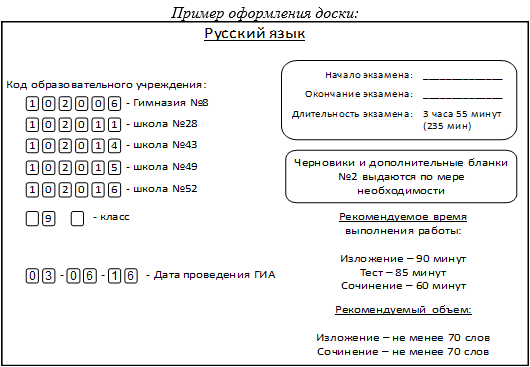 1. Размещение экзаменуемых в аудиторииОтветственный организатор при входе участников ОГЭ в аудиторию должен сверить данные документа, удостоверяющего личность участника ОГЭ, с данными в форме ППЭ-05-02 «Протокол проведения ОГЭ в аудитории». В случае расхождения персональных данных участника ОГЭ в документе, удостоверяющем личность, с данными в форме ППЭ-05-02 «Протокол проведения ОГЭ в аудитории» ответственный организатор заполняет форму ППЭ 12-02 «Ведомость коррекции персональных данных участников ОГЭ в аудитории».Первая часть инструктажа (начало проведения с 9.50):Пожалуйста, займите места за партами в соответствии с определенным для вас номером. Садитесь с левой стороны /с правой стороны / по центру ряда (выбрать одно) друг за другом.Уважаемые участники экзамена! Сегодня вы сдаете экзамен по русскому языку в форме основного государственного экзамена.Основной государственный экзамен – это лишь одно из жизненных испытаний, которое вам предстоит пройти. Будьте уверены: каждому по силам сдать ОГЭ. Все задания составлены на основе школьной программы. Поэтому каждый из вас может успешно сдать экзамен.Во время проведения экзамена вы должны соблюдать порядок проведения ОГЭ. В день проведения экзамена (в период с момента входа в ППЭ и до окончания экзамена) запрещается: - иметь при себе средства связи, электронно-вычислительную технику, фото-, аудио- и видеоаппаратуру, справочные материалы, письменные заметки и иные средства хранения и передачи информации;- выносить из аудиторий и ППЭ черновики, экзаменационные материалы на бумажном или электронном носителях, фотографировать экзаменационные материалы;- пользоваться справочными материалами, кроме тех, которые указаны в тексте КИМ;- переписывать задания из КИМ в черновики (при необходимости можно делать заметки в КИМ);- перемещаться по ППЭ во время экзамена без сопровождения организатора.Во время проведения экзамена запрещается:- выносить из аудиторий письменные принадлежности; - разговаривать, пересаживаться, обмениваться любыми материалами и предметами.В случае нарушения указанных требований порядка проведения ОГЭ вы будете удалены с экзамена. В 2016 году на экзамене по русскому языку разрешается пользоваться орфографическим словарем. 2. Информация о получении результатов ОГЭ и подаче апелляцийВы можете подать апелляцию в установленном порядке в соответствии с положением о конфликтной комиссии Мурманской области.В случае нарушения порядка проведения экзамена работниками ППЭ или другими участниками экзамена вы имеете право подать апелляцию о нарушении установленного порядка проведения ОГЭ. Апелляция о нарушении установленного порядка проведения ОГЭ подается по окончании экзамена уполномоченному представителю ГЭК до выхода из ППЭ. Бланк апелляции можно взять у руководителя ППЭ.Ознакомиться с результатами основного государственного экзамена вы сможете в своем образовательном учреждении. Примерная дата объявления результатов – 8-10 дней с даты проведения экзамена. День официального опубликования результатов ОГЭ по каждому предмету утверждается приказом Министерства образования и науки Мурманской области и публикуется на сайте gia.edunord.ru. Вы можете посмотреть свои результаты и изображения своих бланков на едином портале государственных услуг (gosuslugi.ru) или на региональном портале государственных услуг (51gosuslugi.ru). После получения результатов ОГЭ вы сможете подать апелляцию о несогласии с выставленными баллами. Апелляция подается в течение двух рабочих дней после официального дня объявления результатов ОГЭ. Апелляция подается в образовательную организацию, в которой вы были допущены к экзамену, или непосредственно в конфликтную комиссию. Бланк апелляции можно взять у руководителя своей школы или на сайте gia.edunord.ru. Апелляция по вопросам содержания и структуры экзаменационных материалов по учебным предметам, а также по вопросам, связанным с нарушением участником ОГЭ требований Порядка или неправильным оформлением экзаменационной работы, не рассматривается. Обращаем внимание, что во время экзамена по русскому языку на вашем рабочем столе, помимо экзаменационных материалов, могут находиться только:- черная гелевая или капиллярная ручка;- документ, удостоверяющий личность;- черновики со штампом школы на базе, которой расположен ППЭ;- лекарства и питание (при необходимости);- орфографический словарь;- специальные технические средства (для обучающихся с ОВЗ, детей- инвалидов, инвалидов).3. Вскрытие спецпакетовВторая часть инструктажа (начало проведения не ранее 10.00):Организатор обращает внимание участников ОГЭ на доставочный пакет с экзаменационными материалами.Экзаменационные материалы в аудиторию поступили в доставочном пакете. Упаковка пакета не нарушена.(Организатор должен продемонстрировать экзаменуемым доставочный спецпакет, акцентируя их внимание на его целостности.  Продемонстрировав целостность пакета с экзаменационными материалами необходимо вскрыть его не ранее 10.00 по местному времени, используя ножницы.Затем надо зафиксировать дату и время вскрытия в форме ППЭ-05-02 «Протокол проведения ОГЭ в аудитории».)В пакете находятся индивидуальные комплекты с экзаменационными материалами, которые сейчас будут вам выданы. (организатор раздает участникам ИК).Проверьте целостность своего индивидуального комплекта. До начала работы с бланками ОГЭ проверьте комплектацию выданных экзаменационных материалов.  В индивидуальном комплекте находятся: - Бланк ответов № 1; - Бланк ответов № 2;- КИМ.Проверьте, чтобы номер варианта, напечатанный на бланках ответов №1 и №2, а также в КИМе, был одинаковым. Теперь проверьте, чтобы номер КИМа, напечатанный на бланках ответов №1 и №2, а также в КИМе, был одинаковым. Если в вашем экзаменационном комплекте номер варианта или номер КИМ не совпадают в бланках ответов № 1, № 2 и КИМ, а также если какие-то материалы отсутствуют или содержатся в большем количестве, сразу обратитесь к организатору для замены всего пакета.Сделать паузу для проверки участниками целостности ИКПри обнаружении лишних (нехватки) бланков, типографских дефектов необходимо заменить полностью индивидуальный комплект. (Факт замены фиксируется в форме ППЭ-05-02 «Протокол проведения ОГЭ в аудитории». Замена может производиться из неиспользованных ИК участников ОГЭ в аудиториях или из резервного доставочного пакета в присутствии уполномоченного ГЭК. Для замены ИК обратиться к руководителю ППЭ через организатора вне аудитории и получить ИК из резервного доставочного спецпакета).4. Заполнение бланков ответовПомните, что ошибки и исправления, допущенные вами в бланках, не являются основанием для их замены. (Инструктаж по заполнению регистрационной части бланка № 1 необходимо проводить наглядно. Все необходимые записи должны быть сделаны на классной доске.)4.1. Бланк № 1Приступаем к заполнению регистрационных полей Бланка № 1.Возьмите, пожалуйста, бланк № 1. Сейчас вы будете в соответствии с нашими указаниями заполнять верхнюю часть этого бланка. Свободные белые клетки мы будем называть полями. Обратите внимание на образец написания букв и цифр на бланке, который находится в его верхней части. Помните, что в одном поле можно написать только одну букву или цифру. Писать надо начинать с первого поля. Вы можете пользоваться гелевой или капиллярной ручкой только черного цвета. Если у вас нет такой ручки, обратитесь к нам.Первым мы заполняем код образовательной организации – это шесть полей. В них пишем______. (Коды ОО с расшифровкой названий должны быть записаны на доске до начала экзамена)Далее номер класса – два поля и буква класса – одно поле. В них пишем номер и букву класса, в котором обучались. Если у вашего класса нет буквы – запишите только цифры. Если букв больше чем одна – запишите номер класса и первую букву.Далее Код пункта проведения экзамена – четыре поля, в них пишем ______ и номер аудитории – четыре поля, в них пишем ______. Часть бланка № 1, где указываются ваши фамилия, имя и отчество, вы должны заполнить самостоятельно. В первой строке вы пишете свою фамилию. Во второй строке – свое имя. В третьей – отчество. Пишите полностью, без сокращений, в именительном падеже.В области бланка «Документ» вы пишете серию и номер своего паспорта. Обращаем внимание, что первые 4 цифры российского паспорта — это серия, а оставшиеся 6 – номер. Справа вы ставите крестик в соответствующем поле «Пол», «Ж» – женский или «М» – мужской.В поле для подписи участника ГИА поставьте свою подпись. Обратите внимание, что этим вы подтверждаете знакомство и согласие с правилами проведения государственной итоговой аттестации, а также соответствие номера варианта, напечатанного в КИМе, и номера варианта, записанного в бланке. (В случае если участник ОГЭ отказывается ставить личную подпись в бланке регистрации, организатор в аудитории ставит в бланке регистрации свою подпись).4.2. Бланк ответов № 2Приступаем к заполнению регистрационных полей Бланка ответов № 2. Бланк предназначен для записи развернутых ответов на задания в свободной форме.Перепишите значения полей «регион», «код предмета», «название предмета», «номер варианта», «номер КИМ» из Бланка ответов № 1.Служебное поле «Резерв-3» заполнять не нужно.Ниже регистрационной части расположена область для развернутых ответов на задания в свободной форме – заданий части 2. Если у вас не хватило места для ответа на лицевой стороне бланка, вы можете продолжить записи на обратной стороне бланка, сделав внизу лицевой стороны запись: «Смотри на обороте». Если вам не хватило одного бланка №2, вы можете взять у нас дополнительный бланк №2, на котором также можно использовать обе стороны. При этом в конце второй стороны бланка №2 вы должны сделать надпись «Смотри доп. бланк».(Заранее делать пометки внизу бланков № 2 «Смотри доп. бланк» категорически запрещено.)Если вам не хватает места и на дополнительном бланке, вы можете использовать несколько дополнительных бланков № 2. Помните, что дополнительный бланк дается по требованию и только в случае, если у вас использован основной бланк ответов № 2. В течение экзамена организаторы обязаны проверить:– соответствие данных паспортов экзаменуемых (ФИО, серия и номер документа) данным, занесенным в регистрационную часть бланка №1; – правильность заполнения всех кодов и названий предмета в банке № 1 и бланке № 2.  – какой ручкой вносит записи в бланки ответов участник ОГЭ (допускается только черная гелевая или капиллярная ручка).5. Работа над ответами на задания экзаменационной работыНапоминаем основные правила по заполнению бланков ответов.При выполнении заданий внимательно читайте инструкции к заданиям, указанные у вас в КИМ. Записывайте ответы, начиная с первой клетки, в соответствии с этими инструкциями.При выполнении заданий c кратким ответом записывайте ответ справа от номера соответствующего задания.Вы можете заменить ошибочный ответ.Для этого в поле «Замена ошибочных ответов» следует внести номер задания, ответ на который надо исправить, а в строку записать новое значение верного ответа на указанное задание.Обращаем ваше внимание, на Бланке ответа № 1 и Бланке ответов № 2 запрещается делать какие-либо записи и пометки, не относящиеся к ответам на задания, в том числе информацию о личности участника ОГЭ. Вы можете делать пометки в черновиках и КИМ. Также обращаем ваше внимание на то, что ответы, записанные в черновиках и КИМ, не проверяются.По всем вопросам, связанным с проведением экзамена (за исключением вопросов по содержанию КИМ), вы можете обращаться к нам. В случае необходимости выхода из аудитории оставьте ваши экзаменационные материалы и черновики на своем рабочем столе. Организатор проверит комплектность оставленных вами экзаменационных материалов и черновиков, после чего вы сможете выйти из аудитории. На территории пункта вас будет сопровождать организатор. В случае плохого самочувствия незамедлительно обращайтесь к нам. В пункте присутствует медицинский работник. Напоминаем, что по состоянию здоровья и по заключению медицинского работника, присутствующего в данном пункте, вы можете досрочно завершить экзамен и прийти на пересдачу.Пожалуйста, положите ваши паспорта в раскрытом виде на край парты рядом с бланками ответов. Пожалуйста, не закрывайте паспорта, так как во время экзамена мы проверим правильность занесения паспортных данных в бланк регистрации.Продолжительность экзамена составляет 3 часа 55 минут (235 минут).Работа состоит из трех частей: изложение, тест и сочинение. На изложение рекомендуется уделить 90 минут, на тест – 85 минут и на сочинение – 60 минут. Мы предупредим вас о том, что время на выполнение одной части работы заканчивается и следует переходить к следующей части.Рекомендуемый объем изложения – не менее 70 слов, сочинения, тоже не менее 70 слов.Сейчас вы прослушаете текст для изложения. Пожалуйста, слушайте внимательно. Во время прослушивания вы можете делать необходимые записи в черновике. После первого прослушивания у вас будет пять минут, чтобы сделать в черновике необходимые вам записи.После второго прослушивания вы можете приступать к изложению. Текст изложения должен быть написан на бланке ответов №2.Если вы закончили выполнение всей работы до окончания экзамена, вы можете сдать все экзаменационные материалы, бланки ответов и черновики организатору и покинуть аудиторию.Инструктаж закончен. Перед началом выполнения экзаменационной работы, пожалуйста, успокойтесь, сосредоточьтесь, внимательно прочитайте инструкцию к заданиям и сами задания. Желаем вам удачи!Не забывайте переносить ответы из черновика и КИМ в бланки ответов черной гелевой или капиллярной ручкой.Вы можете приступать к выполнению заданий.Итак, если у вас нет вопросов, то мы готовы начать экзамен. Отсчет времени экзамена начинается с этого момента. Отложите КИМ и все бланки на край стола.Начало выполнения экзаменационной работы: (объявить время начала)Окончание выполнения экзаменационной работы: (указать время)Запишите на доске время начала и окончания выполнения экзаменационной работы. Время, отведенное на инструктаж и заполнение регистрационных частей бланков ОГЭ, в общее время выполнения экзаменационной работы не включается. (Текст для изложения записан на CD диске. Организаторы включают воспроизведение диска два раза с интервалом в 5 минут).6. Действия организаторов в течение экзаменаВ течение экзамена пройти по рядам и проверить соответствие данных паспортов экзаменуемых данным, занесенным в бланк № 1 (фамилия, имя, отчество, класс, серия и номер документа), а также правильность заполнения всех кодов в бланках №1, №2 (код образовательной организации, код пункта проведения), какой ручкой вносит записи в бланки ответов участник экзамена (допускается только черная гелевая или капиллярная ручка).В случае обнаружения ошибок в ФИО и паспортных данных участников заполнить ведомость коррекции персональных данных участников ГИА в аудитории (Форма ППЭ 12-02).По требованию экзаменуемого выдавать дополнительные черновики. Количество черновиков не ограничено.По требованию экзаменуемого выдавать дополнительные бланки № 2. При этом, взяв 1 (один) дополнительный бланк № 2, подойти к экзаменуемому и:удостовериться, что основной бланк № 2 (и ранее выданные доп. бланки «2») заполнены с лицевой и оборотной стороны;удостовериться, что на ранее выданных бланках внизу сделаны записи «Смотри на обороте» и «Смотри доп. бланк»;вписать на дополнительном бланке №2 в поле «Номер варианта» номер варианта участника, напечатанный в КИМе, в поле «номер КИМ» - номер КИМа, а также поставить номер листа (бланк «2» считается листом № 1; первый дополнительный бланк № 2 у обучающегося – лист № 2; второй дополнительный – лист № 3 и т.д.;).	 Следить за порядком в аудитории и отвечать на вопросы экзаменуемых (не связанные с содержанием КИМов).	При выходе из аудитории обучающийся должен оставить КИМ, бланки ответов, черновики на своем столе. Выход из аудитории допускается строго по одному человеку. При установлении факта наличия у участника ОГЭ средств связи и электронно-вычислительной техники во время проведения экзамена или иного нарушения ими установленного порядка проведения экзамена, такой участник удаляется с экзамена. В этом случае совместно с уполномоченным представителем ГЭК, руководителем ППЭ должен:– заполнить форму ППЭ-21 «Акт об удалении участника с экзамена»:	В Акте об удалении участника при указании причины удаления необходимо указать причину и точное время удаления участника. К Акту должны быть приложены:– служебная записка на имя руководителя ППЭ о выявленном нарушении (составляет работник, выявивший нарушение);– объяснительная участника экзамена, допустившего нарушение порядка проведения экзамена;  	– поставить соответствующую отметку в поле «Удален с экзамена в связи с нарушением порядка» в нижней части бланка ответов № 1 удаленного участника ОГЭ;	– внести соответствующую запись в форму ППЭ-05-02 «Протокол проведения ОГЭ в аудитории». В случае если участник ОГЭ по состоянию здоровья или другим объективным причинам не может завершить выполнение экзаменационной работы, он может покинуть аудиторию, при этом организатор должен пригласить медицинского работника и уполномоченного представителя ГЭК:– совместно с уполномоченным представителем ГЭК, руководителем ППЭ заполнить форму ППЭ-22 «Акт о досрочном завершении экзамена по объективным причинам»; – поставить соответствующую отметку в поле «Не закончил экзамен по уважительной причине» в нижней части бланка ответов № 1 участника ОГЭ, который не может завершить экзамен по объективным причинам;– внести соответствующую запись в форму ППЭ-05-02 «Протокол проведения ОГЭ в аудитории».Фиксировать в докладной записке замечания экзаменуемых об опечатках, неточностях или ошибках в КИМах. Докладную записку для фиксации замечаний можно получить у руководителя пункта проведения экзамена.Спустя 1 час и 20 минут (80 минут) после начала экзамена сделать объявление, что время для работы над изложением заканчивается и через 10 минут рекомендуется переходить к выполнению тестов.Спустя 1 час и 30 минут (90 минут) после начала экзамена сделать объявление, что время для работы над изложением закончилось и рекомендуется переходить к выполнению тестов.Спустя 2 часа и 50 минут (170 минут) после начала экзамена сделать объявление, что время для работы над тестами заканчивается и через 5 минут рекомендуется переходить к написанию сочинения.Спустя 2 часа и 55 минут (175 минут) после начала экзамена сделать объявление, что время для работы над тестами закончилось и рекомендуется переходить к написанию сочинения.За 30 минут до окончания экзамена сделать объявление о том, что до конца экзамена осталось 30 минут:До окончания экзамена осталось 30 минут. Не забывайте переносить ответы из текста работы и черновика в бланки ответов.За 15 минут до окончания экзамена:– пересчитать лишние ИК в аудитории; – отметить в форме ППЭ-05-02 «Протокол проведения ОГЭ в аудитории» факты неявки на экзамен участников ОГЭ.За 5 минут до окончания экзамена сделать объявление о том, что до конца экзамена осталось 5 минут:До окончания экзамена осталось 5 минут.По истечении времени экзамена объявить о завершении экзамена и попросить все материалы положить на дальний край рабочего стола (при этом все оставшиеся экзаменуемые должны оставаться на своих местах):Экзамен окончен. Положите на край стола свои бланки.Самостоятельно собрать со столов экзаменуемых материалы (КИМы, черновики, бланки ответов № 1, № 2, доп. бланки № 2), проверяя:правильность заполнения всех полей в бланках; указание номера варианта и номера КИМа  в дополнительном бланке ответов №2;наличие подписи в соответствующем поле в бланке №1;заполнение всех регистрационных полей в бланке № 2, даже если экзаменуемый не приступал к решению заданий;и ставя при этом в бланке ответов № 2, доп. бланке №2 прочерк «Z» на полях бланка, предназначенных для записи ответов в свободной форме, но оставшихся незаполненными (свободными от записей экзаменуемого).Сформировать на столе 4 стопки экзаменационных материалов.1. Стопка бланков № 1. Необходимо соблюдать ориентацию бланков (верх-низ, лицевая – оборотная сторона). 2. Стопка бланков № 2, включая дополнительные бланки № 2. Необходимо соблюдать ориентацию бланков (верх-низ, лицевая – оборотная сторона) Строго соблюдать последовательность бланков: бланк № 2, его доп. бланк № 2 и т.д.3. Стопка КИМов.4. Стопка черновиков.В присутствии оставшихся экзаменуемых пересчитать бланки № 1, бланки № 2 (включая дополнительные), заполнить сопроводительные бланки (форма 11-ППЭ) для каждого типа бланков и наклеить их на конверты.Использованные КИМы, черновики, испорченные и имеющие полиграфические дефекты материалы также необходимо пересчитать, заполнить сопроводительные бланки (форма 11-ППЭ) и запечатать в бумажные пакеты (или другой упаковочный материал). Сопроводительные бланки должны быть наклеены на пакет сверху.Закончить оформление протокола проведения ОГЭ в аудитории (формы 05-02 ППЭ, 12-2 ППЭ).Сдать все собранные материалы и протоколы руководителю ППЭ:_______________________________Сценарий действий организатора в аудитории, проводящего основной государственный экзамен по математике, химии, биологии, истории, географии, обществознанию в аудитории пункта проведения экзамена Сценарий поможет организаторам в аудитории на основном государственном экзамене (далее – ОГЭ) рационально организовать общение с экзаменуемыми с момента их размещения в аудитории и до конца экзамена.Сценарий четко прописывает обязательный порядок действий организаторов в аудитории пункта проведения экзамена (далее – ППЭ), а также дословный инструктаж экзаменуемых в аудитории.В тексте «Сценария» действия организаторов выделены курсивом.Обычным шрифтом набран текст, который организатор обязан произнести в аудитории.Исключать какие-либо пункты сценария, а также игнорировать, изменять или сокращать текст, который необходимо произнести в аудитории, категорически ЗАПРЕЩАЕТСЯ! Жирным шрифтом выделены слова, на которые необходимо обратить особое внимание.Не позднее 08.45 организатор должен пройти в свою аудиторию и выполнить следующие действия:–  проверить оформление доски (см. рисунок);– вывесить у входа в аудиторию один экземпляр формы ППЭ-05-01 «Список участников в аудитории ППЭ»;– раздать на рабочие места участников ОГЭ черновики со штампом образовательной организации, на базе которой расположен ППЭ, (минимальное количество – два листа) на каждого участника ОГЭ.Пример оформления доски: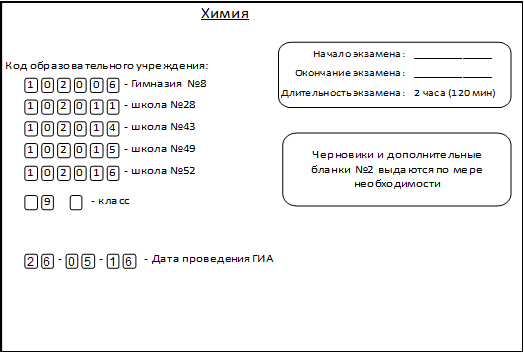 1. Размещение экзаменуемых в аудиторииОтветственный организатор при входе участников ОГЭ в аудиторию должен сверить данные документа, удостоверяющего личность участника ОГЭ, с данными в форме ППЭ-05-02 «Протокол проведения ОГЭ в аудитории». В случае расхождения персональных данных участника ОГЭ в документе, удостоверяющем личность, с данными в форме ППЭ-05-02 «Протокол проведения ОГЭ в аудитории» ответственный организатор заполняет форму ППЭ 12-02 «Ведомость коррекции персональных данных участников ОГЭ в аудитории».Первая часть инструктажа (начало проведения с 9.50):Пожалуйста, займите места за партами в соответствии с определенным для вас номером. Садитесь с левой стороны /с правой стороны / по центру ряда (выбрать одно) друг за другом.Уважаемые участники экзамена! Сегодня вы сдаете экзамен по ________________ в форме основного государственного экзамена.Основной государственный экзамен – это лишь одно из жизненных испытаний, которое вам предстоит пройти. Будьте уверены: каждому по силам сдать ОГЭ. Все задания составлены на основе школьной программы. Поэтому каждый из вас может успешно сдать экзамен.Во время проведения экзамена вы должны соблюдать порядок проведения ОГЭ. В день проведения экзамена (в период с момента входа в ППЭ и до окончания экзамена) запрещается: - иметь при себе средства связи, электронно-вычислительную технику, фото-, аудио- и видеоаппаратуру, справочные материалы, письменные заметки и иные средства хранения и передачи информации;- выносить из аудиторий и ППЭ черновики, экзаменационные материалы на бумажном или электронном носителях, фотографировать экзаменационные материалы;- пользоваться справочными материалами, кроме тех, которые указаны в тексте КИМ;- переписывать задания из КИМ в черновики (при необходимости можно делать заметки в КИМ);- перемещаться по ППЭ во время экзамена без сопровождения организатора.Во время проведения экзамена запрещается:- выносить из аудиторий письменные принадлежности; - разговаривать, пересаживаться, обмениваться любыми материалами и предметами.В случае нарушения указанных требований порядка проведения ОГЭ вы будете удалены с экзамена. В 2016 году на экзамене на экзамене по математике разрешается пользоваться линейкой. Все необходимые справочные материалы (таблица квадратов двузначных чисел, формулу корней квадратного уравнения, формулу разложения на множители квадратного трехчлена, формулы n-го члена и суммы n первых членов арифметической и геометрической прогрессий, основные формулы из курса геометрии) находятся в индивидуальных комплектах.Калькуляторами на экзамене по математике пользоваться ЗАПРЕЩЕНОНа экзамене по истории и обществознанию пользоваться любыми дополнительными материалами и оборудованием ЗАПРЕЩЕНО.На экзамене по биологии учащиеся должны быть обеспечены линейками, карандашами, непрограммируемыми калькуляторами. На экзамене по географии учащиеся должны быть обеспечены линейками, непрограммируемыми калькуляторами и географическими атласами для 7, 8 и 9 классов (любого издательства). На экзамене по химии у каждого экзаменующегося должно быть следующее оборудование: непрограммируемый калькулятор (необходимые справочные материалы вложены в индивидуальный экзаменационный комплект).2. Информация о получении результатов ОГЭ и подаче апелляцийВы можете подать апелляцию в установленном порядке в соответствии с положением о конфликтной комиссии Мурманской области.В случае нарушения порядка проведения экзамена работниками ППЭ или другими участниками экзамена вы имеете право подать апелляцию о нарушении установленного порядка проведения ОГЭ. Апелляция о нарушении установленного порядка проведения ОГЭ подается по окончании экзамена уполномоченному представителю ГЭК до выхода из ППЭ. Бланк апелляции можно взять у руководителя ППЭ.Ознакомиться с результатами основного государственного экзамена вы сможете в своем образовательном учреждении. Примерная дата объявления результатов – 8-10 дней с даты проведения экзамена. День официального опубликования результатов ОГЭ по каждому предмету утверждается приказом Министерства образования и науки Мурманской области и публикуется на сайте gia.edunord.ru. Вы можете посмотреть свои результаты и изображения своих бланков на едином портале государственных услуг (gosuslugi.ru) или на региональном портале государственных услуг (51gosuslugi.ru). После получения результатов ОГЭ вы сможете подать апелляцию о несогласии с выставленными баллами. Апелляция подается в течение двух рабочих дней после официального дня объявления результатов ОГЭ. Апелляция подается в образовательную организацию, в которой вы были допущены к экзамену, или непосредственно в конфликтную комиссию. Бланк апелляции можно взять у руководителя своей школы или на сайте gia.edunord.ru. Апелляция по вопросам содержания и структуры экзаменационных материалов по учебным предметам, а также по вопросам, связанным с нарушением участником ОГЭ требований Порядка или неправильным оформлением экзаменационной работы, не рассматривается. Обращаем внимание, что во время экзамена по химии (математике/биологии/истории/географии/обществознанию) на вашем рабочем столе, помимо экзаменационных материалов, могут находиться только:- черная гелевая или капиллярная ручка;- документ, удостоверяющий личность;- черновики со штампом школы на базе, которой расположен ППЭ;- лекарства и питание (при необходимости);- непрограммируемый калькулятор (математика – линейка; биология – линейка, непрограммируемый калькулятор; география – линейка, непрограммируемый калькулятор, географические атласы для 7, 8 и 9 классов)- специальные технические средства (для обучающихся с ОВЗ, детей- инвалидов, инвалидов).3. Вскрытие спецпакетовВторая часть инструктажа (начало проведения не ранее 10.00):Организатор обращает внимание участников ОГЭ на доставочный пакет с экзаменационными материалами.Экзаменационные материалы в аудиторию поступили в доставочном пакете. Упаковка пакета не нарушена.(Организатор должен продемонстрировать экзаменуемым доставочный спецпакет, акцентируя их внимание на его целостности. Продемонстрировав целостность пакета с экзаменационными материалами необходимо вскрыть его не ранее 10.00 по местному времени, используя ножницы.Затем надо зафиксировать дату и время вскрытия в форме ППЭ-05-02 «Протокол проведения ОГЭ в аудитории».). В пакете находятся индивидуальные комплекты с экзаменационными материалами, которые сейчас будут вам выданы. (организатор раздает участникам ИК).Проверьте целостность своего индивидуального комплекта. Осторожно вскройте пакет, отрывая клапан (справа налево) по линии перфорации. (организатор показывает место перфорации на конверте).До начала работы с бланками ОГЭ проверьте комплектацию выданных экзаменационных материалов.  В индивидуальном комплекте находятся: - Бланк ответов № 1; - Бланк ответов № 2;- КИМ.Проверьте, чтобы номер варианта, напечатанный на бланках ответов №1 и №2, а также в КИМе, был одинаковым. Теперь проверьте, чтобы номер КИМа, напечатанный на бланках ответов №1 и №2, а также в КИМе, был одинаковым. Если в вашем экзаменационном комплекте номер варианта или номер КИМ не совпадают в бланках ответов № 1, № 2 и КИМ, а также если какие-то материалы отсутствуют или содержатся в большем количестве, сразу обратитесь к организатору для замены всего пакета.Сделать паузу для проверки участниками целостности ИКПри обнаружении лишних (нехватки) бланков, типографских дефектов необходимо заменить полностью индивидуальный комплект. (Факт замены фиксируется в форме ППЭ-05-02 «Протокол проведения ОГЭ в аудитории». Замена может производиться из неиспользованных ИК участников ОГЭ в аудиториях или из резервного доставочного пакета в присутствии уполномоченного ГЭК. Для замены ИК обратиться к руководителю ППЭ через организатора вне аудитории и получить ИК из резервного доставочного спецпакета).4. Заполнение бланков ответовПомните, что ошибки и исправления, допущенные вами в бланках, не являются основанием для их замены. (Инструктаж по заполнению регистрационной части бланка № 1 необходимо проводить наглядно. Все необходимые записи должны быть сделаны на классной доске.)4.1. Бланк № 1Приступаем к заполнению регистрационных полей Бланка № 1.Возьмите, пожалуйста, бланк № 1. Сейчас вы будете в соответствии с нашими указаниями заполнять верхнюю часть этого бланка. Свободные белые клетки мы будем называть полями. Обратите внимание на образец написания букв и цифр на бланке, который находится в его верхней части. Помните, что в одном поле можно написать только одну букву или цифру. Писать надо начинать с первого поля. Вы можете пользоваться гелевой или капиллярной ручкой только черного цвета. Если у вас нет такой ручки, обратитесь к нам.Первым мы заполняем код образовательной организации - это шесть полей. В них пишем	______. (Коды ОО с расшифровкой названий должны быть записаны на доске до начала экзамена)Далее номер класса - два поля и буква класса - одно поле. В них пишем номер и букву класса, в котором обучались. Если у вашего класса нет буквы – запишите только цифры. Если букв больше чем одна – запишите номер класса и первую букву.Далее Код пункта проведения экзамена - четыре поля, в них пишем ______ и номер аудитории - четыре поля, в них пишем ______. Часть бланка № 1, где указываются ваши фамилия, имя и отчество, вы должны заполнить самостоятельно. В первой строке вы пишете свою фамилию. Во второй строке – свое имя. В третьей – отчество. Пишите полностью, без сокращений, в именительном падеже.
В области бланка «Документ» вы пишете серию и номер своего паспорта. Обращаем внимание, что первые 4 цифры российского паспорта — это серия, а оставшиеся 6 – номер. Справа вы ставите крестик в соответствующем поле «Пол», «Ж» - женский или «М» - мужской.В поле для подписи участника ГИА поставьте свою подпись. Обратите внимание, что этим вы подтверждаете знакомство и согласие с правилами проведения государственной итоговой аттестации, а также соответствие номера варианта, напечатанного в КИМе, и номера варианта, записанного в бланке. (В случае если участник ОГЭ отказывается ставить личную подпись в бланке регистрации, организатор в аудитории ставит в бланке регистрации свою подпись).4.2. Бланк ответов № 2Приступаем к заполнению регистрационных полей Бланка ответов № 2.Бланк предназначен для записи развернутых ответов на задания в свободной форме.Перепишите значения полей «регион», «код предмета», «название предмета», «номер варианта», «номер КИМ» из Бланка ответов № 1.Служебное поле «Резерв-3» заполнять не нужно.Ниже регистрационной части расположена область для развернутых ответов на задания в свободной форме - заданий части 2. Если у вас не хватило места для ответа на лицевой стороне бланка, вы можете продолжить записи на обратной стороне бланка, сделав внизу лицевой стороны запись: «Смотри на обороте». Если вам не хватило одного бланка №2, вы можете взять у нас дополнительный бланк №2, на котором также можно использовать обе стороны. При этом в конце второй стороны бланка №2 вы должны сделать надпись «Смотри доп. бланк».(Заранее делать пометки внизу бланков № 2 «Смотри доп. бланк» категорически запрещено.)Если вам не хватает места и на дополнительном бланке, вы можете использовать несколько дополнительных бланков № 2. Помните, что дополнительный бланк дается по требованию и только в случае, если у вас использован основной бланк ответов № 2. В течение экзамена организаторы обязаны проверить:– соответствие данных паспортов экзаменуемых (ФИО, серия и номер документа) данным, занесенным в регистрационную часть бланка №1; – правильность заполнения всех кодов и названий предмета в банке № 1 и бланке № 2.  – какой ручкой вносит записи в бланки ответов участник ОГЭ (допускается только черная гелевая или капиллярная ручка).5. Работа над ответами на задания экзаменационной работыНапоминаем основные правила по заполнению бланков ответов.При выполнении заданий внимательно читайте инструкции к заданиям, указанные у вас в КИМ. Записывайте ответы, начиная с первой клетки, в соответствии с этими инструкциями.При выполнении заданий c кратким ответом записывайте ответ справа от номера соответствующего задания.Вы можете заменить ошибочный ответ.Для этого в поле «Замена ошибочных ответов» следует внести номер задания, ответ на который надо исправить, а в строку записать новое значение верного ответа на указанное задание.Обращаем ваше внимание, на Бланке ответа № 1 и Бланке ответов № 2 запрещается делать какие-либо записи и пометки, не относящиеся к ответам на задания, в том числе информацию о личности участника ОГЭ. Вы можете делать пометки в черновиках и КИМ. Также обращаем ваше внимание на то, что ответы, записанные в черновиках и КИМ, не проверяются.По всем вопросам, связанным с проведением экзамена (за исключением вопросов по содержанию КИМ), вы можете обращаться к нам. В случае необходимости выхода из аудитории оставьте ваши экзаменационные материалы и черновики на своем рабочем столе. Организатор проверит комплектность оставленных вами экзаменационных материалов и черновиков, после чего вы сможете выйти из аудитории. На территории пункта вас будет сопровождать организатор. В случае плохого самочувствия незамедлительно обращайтесь к нам. В пункте присутствует медицинский работник. Напоминаем, что по состоянию здоровья и по заключению медицинского работника, присутствующего в данном пункте, вы можете досрочно завершить экзамен и прийти на пересдачу.Пожалуйста, положите ваши паспорта в раскрытом виде на край парты рядом с
бланками ответов. Пожалуйста, не закрывайте паспорта, так как во время экзамена мы проверим правильность занесения паспортных данных в бланк регистрации.		Работа состоит из двух частей: первая часть содержит задания с ответом в краткой форме, а вторая часть – задания с развернутым ответом. Задания 1 части выполняются на бланке №1, задания 2 части – на бланке №2.Если вы закончили выполнение всей работы до окончания экзамена, вы можете сдать все экзаменационные материалы, бланки ответов и черновики организатору и покинуть аудиторию.Инструктаж закончен. Перед началом выполнения экзаменационной работы, пожалуйста, успокойтесь, сосредоточьтесь, внимательно прочитайте инструкцию к заданиям и сами задания. Желаем вам удачи!Не забывайте переносить ответы из черновика и КИМ в бланки ответов черной гелевой или капиллярной ручкой.Вы можете приступать к выполнению заданий.Итак, если у вас нет вопросов, то мы готовы начать экзамен. Отсчет времени экзамена начинается с этого момента. Отложите КИМ и все бланки на край стола.Начало выполнения экзаменационной работы: (объявить время начала)Окончание выполнения экзаменационной работы: (указать время)Запишите на доске время начала и окончания выполнения экзаменационной работы. Время, отведенное на инструктаж и заполнение регистрационных частей бланков ОГЭ, в общее время выполнения экзаменационной работы не включается.6. Действия организаторов в течение экзаменаВ течение экзамена пройти по рядам и проверить соответствие данных паспортов экзаменуемых данным, занесенным в бланк № 1 (фамилия, имя, отчество, класс, серия и номер документа), а также правильность заполнения всех кодов в бланках №1, №2 (код образовательного учреждения, код пункта проведения), какой ручкой вносит записи в бланки ответов участник экзамена (допускается только черная гелевая или капиллярная ручка).В случае обнаружения ошибок в ФИО и паспортных данных участников заполнить ведомость коррекции персональных данных участников ГИА в аудитории (Форма ППЭ 12-02).По требованию экзаменуемого выдавать дополнительные черновики. Количество черновиков не ограничено.По требованию экзаменуемого выдавать дополнительные бланки № 2. При этом, взяв 1 (один) дополнительный бланк № 2, подойти к экзаменуемому и:удостовериться, что основной бланк № 2 (и ранее выданные доп. бланки «2») заполнены с лицевой и оборотной стороны;удостовериться, что на ранее выданных бланках внизу сделаны записи «Смотри на обороте» и «Смотри доп. бланк»;вписать на дополнительном бланке №2 в поле «Номер варианта» номер варианта участника, напечатанный в КИМе, в поле «номер КИМ» - номер КИМа, а также поставить номер листа (бланк «2» считается листом № 1; первый дополнительный бланк № 2 у обучающегося – лист № 2; второй дополнительный – лист № 3 и т.д.;).	 Следить за порядком в аудитории и отвечать на вопросы экзаменуемых (не связанные с содержанием КИМов).	При выходе из аудитории обучающийся должен оставить КИМ, бланки ответов, черновики на своем столе. Выход из аудитории допускается строго по одному человеку. При установлении факта наличия у участника ОГЭ средств связи и электронно-вычислительной техники во время проведения экзамена или иного нарушения ими установленного порядка проведения экзамена, такой участник удаляется с экзамена. В этом случае совместно с уполномоченным ГЭК, руководителем ППЭ должен:– заполнить форму ППЭ-21 «Акт об удалении участника с экзамена»:	В Акте об удалении участника при указании причины удаления необходимо указать причину и точное время удаления участника. К Акту должны быть приложены:служебная записка на имя руководителя ППЭ о выявленном нарушении (составляет работник, выявивший нарушение);объяснительная участника экзамена, допустившего нарушение порядка проведения экзамена;  	– поставить соответствующую отметку в поле «Удален с экзамена в связи с нарушением порядка» в нижней части бланка ответов № 1 удаленного участника ОГЭ;	– внести соответствующую запись в форму ППЭ-05-02 «Протокол проведения ОГЭ в аудитории».В случае если участник ОГЭ по состоянию здоровья или другим объективным причинам не может завершить выполнение экзаменационной работы, он может покинуть аудиторию, при этом организатор должен пригласить медицинского работника и члена ГЭК:– совместно с уполномоченным ГЭК, руководителем ППЭ заполнить форму ППЭ-22 «Акт о досрочном завершении экзамена по объективным причинам»; – поставить соответствующую отметку в поле «Не закончил экзамен по уважительной причине» в нижней части бланка ответов № 1 участника ОГЭ, который не может завершить экзамен по объективным причинам;– внести соответствующую запись в форму ППЭ-05-02 «Протокол проведения ОГЭ в аудитории».Фиксировать в докладной записке замечания экзаменуемых об опечатках, неточностях или ошибках в КИМах. Докладную записку для фиксации замечаний можно получить у руководителя пункта проведения экзамена.За 30 минут до окончания экзамена сделать объявление о том, что до конца экзамена осталось 30 минут:До окончания экзамена осталось 30 минут. Не забывайте переносить ответы из текста работы и черновика в бланки ответов.За 15 минут до окончания экзамена:– пересчитать лишние ИК в аудитории; – отметить в форме ППЭ-05-02 «Протокол проведения ОГЭ в аудитории» факты неявки на экзамен участников ОГЭ.За 5 минут до окончания экзамена сделать объявление о том, что до конца экзамена осталось 5 минут:До окончания экзамена осталось 5 минут.По истечении времени экзамена объявить о завершении экзамена и попросить все материалы положить на дальний край рабочего стола (при этом все оставшиеся экзаменуемые должны оставаться на своих местах):Экзамен окончен. Положите на край стола свои бланки.Самостоятельно собрать со столов экзаменуемых материалы (КИМы, черновики, бланки ответов № 1, № 2, доп. бланки № 2), проверяя:правильность заполнения всех полей в бланках; указание номера варианта и номера КИМа  в дополнительном бланке ответов №2;наличие подписи в соответствующем поле в бланке №1;заполнение всех регистрационных полей в бланке № 2, даже если экзаменуемый не приступал к решению заданий;и ставя при этом в бланке ответов № 2, доп. бланке №2 прочерк «Z» на полях бланка, предназначенных для записи ответов в свободной форме, но оставшихся незаполненными (свободными от записей экзаменуемого).Сформировать на столе 4 стопки экзаменационных материалов.1. Стопка бланков № 1. Необходимо соблюдать ориентацию бланков (верх-низ, лицевая – оборотная сторона). 2. Стопка бланков № 2, включая дополнительные бланки № 2. Необходимо соблюдать ориентацию бланков (верх-низ, лицевая – оборотная сторона) Строго соблюдать последовательность бланков: бланк № 2, его доп. бланк № 2 и т.д.3. Стопка КИМов.4. Стопка черновиков.В присутствии оставшихся экзаменуемых пересчитать бланки № 1, бланки № 2 (включая дополнительные), заполнить сопроводительные бланки (форма 11-ППЭ) для каждого типа бланков и наклеить их на конверты.Использованные КИМы, черновики, испорченные и имеющие полиграфические дефекты материалы также необходимо пересчитать, заполнить сопроводительные бланки (форма 11-ППЭ) и запечатать в бумажные пакеты (или другой упаковочный материал). Сопроводительные бланки должны быть наклеены на пакет сверху.Закончить оформление протокола проведения ОГЭ в аудитории (формы 05-02 ППЭ, 12-2 ППЭ).Сдать все собранные материалы и протоколы руководителю ППЭ:_______________________________Сценарий действий организатора в аудитории, проводящего основной государственный экзамен по физике в аудитории пункта проведения экзамена Сценарий поможет организаторам в аудитории на основном государственном экзамене (далее – ОГЭ) рационально организовать общение с экзаменуемыми с момента их размещения в аудитории и до конца экзамена.Сценарий четко прописывает обязательный порядок действий организаторов в аудитории пункта проведения экзамена (далее – ППЭ), а также дословный инструктаж экзаменуемых в аудитории.В тексте «Сценария» действия организаторов выделены курсивом.Обычным шрифтом набран текст, который организатор обязан произнести в аудитории.Исключать какие-либо пункты сценария, а также игнорировать, изменять или сокращать текст, который необходимо произнести в аудитории, категорически ЗАПРЕЩАЕТСЯ! Жирным шрифтом выделены слова, на которые необходимо обратить особое внимание.Не позднее 08.45 организатор должен пройти в свою аудиторию и выполнить следующие действия:– проверить оформление доски (см. рисунок);– вывесить у входа в аудиторию один экземпляр формы ППЭ-05-01 «Список участников в аудитории ППЭ»;– раздать на рабочие места участников ОГЭ черновики со штампом образовательной организации, на базе которой расположен ППЭ, (минимальное количество – два листа) на каждого участника ОГЭ.Пример оформления доски: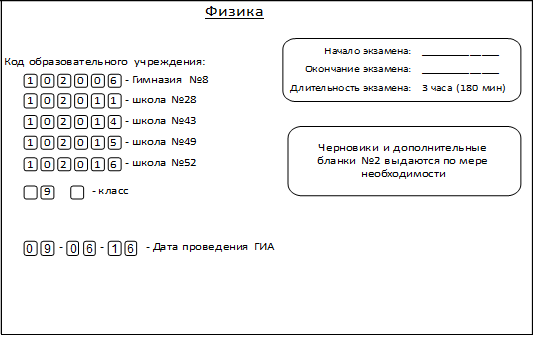 1. Размещение экзаменуемых в аудиторииОтветственный организатор при входе участников ОГЭ в аудиторию должен сверить данные документа, удостоверяющего личность участника ОГЭ, с данными в форме ППЭ-05-02 «Протокол проведения ОГЭ в аудитории». В случае расхождения персональных данных участника ОГЭ в документе, удостоверяющем личность, с данными в форме ППЭ-05-02 «Протокол проведения ОГЭ в аудитории» ответственный организатор заполняет форму ППЭ 12-02 «Ведомость коррекции персональных данных участников ОГЭ в аудитории».Первая часть инструктажа (начало проведения с 9.50):Пожалуйста, займите места за партами в соответствии с определенным для вас номером. Садитесь с левой стороны /с правой стороны / по центру ряда (выбрать одно) друг за другом.Уважаемые участники экзамена! Сегодня вы сдаете экзамен по физике в форме основного государственного экзамена.Основной государственный экзамен – это лишь одно из жизненных испытаний, которое вам предстоит пройти. Будьте уверены: каждому по силам сдать ОГЭ. Все задания составлены на основе школьной программы. Поэтому каждый из вас может успешно сдать экзамен.Во время проведения экзамена вы должны соблюдать порядок проведения ОГЭ. В день проведения экзамена (в период с момента входа в ППЭ и до окончания экзамена) запрещается: - иметь при себе средства связи, электронно-вычислительную технику, фото-, аудио- и видеоаппаратуру, справочные материалы, письменные заметки и иные средства хранения и передачи информации;- выносить из аудиторий и ППЭ черновики, экзаменационные материалы на бумажном или электронном носителях, фотографировать экзаменационные материалы;- пользоваться справочными материалами, кроме тех, которые указаны в тексте КИМ;- переписывать задания из КИМ в черновики (при необходимости можно делать заметки в КИМ);- перемещаться по ППЭ во время экзамена без сопровождения организатора.Во время проведения экзамена запрещается:- выносить из аудиторий письменные принадлежности; - разговаривать, пересаживаться, обмениваться любыми материалами и предметами.В случае нарушения указанных требований порядка проведения ОГЭ вы будете удалены с экзамена. В 2016 году на экзамене по физике обучающийся имеет право пользоваться непрограммируемым калькулятором и лабораторным оборудованием.2. Информация о получении результатов ОГЭ и подаче апелляцийВы можете подать апелляцию в установленном порядке в соответствии с положением о конфликтной комиссии Мурманской области.В случае нарушения порядка проведения экзамена работниками ППЭ или другими участниками экзамена вы имеете право подать апелляцию о нарушении установленного порядка проведения ОГЭ. Апелляция о нарушении установленного порядка проведения ОГЭ подается по окончании экзамена уполномоченному представителю ГЭК до выхода из ППЭ. Бланк апелляции можно взять у руководителя ППЭ.Ознакомиться с результатами основного государственного экзамена вы сможете в своем образовательном учреждении. Примерная дата объявления результатов – 8-10 дней с даты проведения экзамена. День официального опубликования результатов ОГЭ по каждому предмету утверждается приказом Министерства образования и науки Мурманской области и публикуется на сайте gia.edunord.ru. Вы можете посмотреть свои результаты и изображения своих бланков на едином портале государственных услуг (gosuslugi.ru) или на региональном портале государственных услуг (51gosuslugi.ru). После получения результатов ОГЭ вы сможете подать апелляцию о несогласии с выставленными баллами. Апелляция подается в течение двух рабочих дней после официального дня объявления результатов ОГЭ. Апелляция подается в образовательную организацию, в которой вы были допущены к экзамену, или непосредственно в конфликтную комиссию. Бланк апелляции можно взять у руководителя своей школы или на сайте gia.edunord.ru. Апелляция по вопросам содержания и структуры экзаменационных материалов по учебным предметам, а также по вопросам, связанным с нарушением участником ОГЭ требований Порядка или неправильным оформлением экзаменационной работы, не рассматривается. Обращаем внимание, что во время экзамена по физике на вашем рабочем столе, помимо экзаменационных материалов, могут находиться только:- черная гелевая или капиллярная ручка;- документ, удостоверяющий личность;- черновики со штампом школы на базе, которой расположен ППЭ;- непрограммируемый калькулятор;- лекарства и питание (при необходимости);- специальные технические средства (для обучающихся с ОВЗ, детей- инвалидов, инвалидов).3. Вскрытие спецпакетовВторая часть инструктажа (начало проведения не ранее 10.00):Организатор обращает внимание участников ОГЭ на доставочный пакет с экзаменационными материалами.Экзаменационные материалы в аудиторию поступили в доставочном пакете. Упаковка пакета не нарушена.(Организатор должен продемонстрировать экзаменуемым доставочный спецпакет, акцентируя их внимание на его целостности.  Продемонстрировав целостность пакета с экзаменационными материалами необходимо вскрыть его не ранее 10.00 по местному времени, используя ножницы.Затем надо зафиксировать дату и время вскрытия в форме ППЭ-05-02 «Протокол проведения ОГЭ в аудитории».)В пакете находятся индивидуальные комплекты с экзаменационными материалами, которые сейчас будут вам выданы. (организатор раздает участникам ИК).Проверьте целостность своего индивидуального комплекта. Осторожно вскройте пакет, отрывая клапан (справа налево) по линии перфорации. (организатор показывает место перфорации на конверте).До начала работы с бланками ОГЭ проверьте комплектацию выданных экзаменационных материалов.  В индивидуальном комплекте находятся: - Бланк ответов № 1; - Бланк ответов № 2;- КИМ.Проверьте, чтобы номер варианта, напечатанный на бланках ответов №1 и №2, а также в КИМе, был одинаковым. Теперь проверьте, чтобы номер КИМа, напечатанный на бланках ответов №1 и №2, а также в КИМе, был одинаковым. Если в вашем экзаменационном комплекте номер варианта или номер КИМ не совпадают в бланках ответов № 1, № 2 и КИМ, а также если какие-то материалы отсутствуют или содержатся в большем количестве, сразу обратитесь к организатору для замены всего пакета.Сделать паузу для проверки участниками целостности ИКПри обнаружении лишних (нехватки) бланков, типографских дефектов необходимо заменить полностью индивидуальный комплект. (Факт замены фиксируется в форме ППЭ-05-02 «Протокол проведения ОГЭ в аудитории». Замена может производиться из неиспользованных ИК участников ОГЭ в аудиториях или из резервного доставочного пакета в присутствии уполномоченного ГЭК. Для замены ИК обратиться к руководителю ППЭ через организатора вне аудитории и получить ИК из резервного доставочного спецпакета).4. Заполнение бланков ответовПомните, что ошибки и исправления, допущенные вами в бланках, не являются основанием для их замены. (Инструктаж по заполнению регистрационной части бланка № 1 необходимо проводить наглядно. Все необходимые записи должны быть сделаны на классной доске.)4.1. Бланк № 1Приступаем к заполнению регистрационных полей Бланка № 1.Возьмите, пожалуйста, бланк № 1. Сейчас вы будете в соответствии с нашими указаниями заполнять верхнюю часть этого бланка. Свободные белые клетки мы будем называть полями. Обратите внимание на образец написания букв и цифр на бланке, который находится в его верхней части. Помните, что в одном поле можно написать только одну букву или цифру. Писать надо начинать с первого поля. Вы можете пользоваться гелевой или капиллярной ручкой только черного цвета. Если у вас нет такой ручки, обратитесь к нам.Первым мы заполняем код образовательной организации - это шесть полей. В них пишем	______. (Коды ОО с расшифровкой названий должны быть записаны на доске до начала экзамена)Далее номер класса - два поля и буква класса - одно поле. В них пишем номер и букву класса, в котором обучались. Если у вашего класса нет буквы – запишите только цифры. Если букв больше чем одна – запишите номер класса и первую букву.Далее Код пункта проведения экзамена - четыре поля, в них пишем ______ и номер аудитории - четыре поля, в них пишем ______. Часть бланка № 1, где указываются ваши фамилия, имя и отчество, вы должны заполнить самостоятельно. В первой строке вы пишете свою фамилию. Во второй строке – свое имя. В третьей – отчество. Пишите полностью, без сокращений, в именительном падеже.
В области бланка «Документ» вы пишете серию и номер своего паспорта. Обращаем внимание, что первые 4 цифры российского паспорта — это серия, а оставшиеся 6 – номер. Справа вы ставите крестик в соответствующем поле «Пол», «Ж» - женский или «М» - мужской.В поле для подписи участника ГИА поставьте свою подпись. Обратите внимание, что этим вы подтверждаете знакомство и согласие с правилами проведения государственной итоговой аттестации, а также соответствие номера варианта, напечатанного в КИМе, и номера варианта, записанного в бланке. (В случае если участник ОГЭ отказывается ставить личную подпись в бланке регистрации, организатор в аудитории ставит в бланке регистрации свою подпись).4.2. Бланк ответов № 2Приступаем к заполнению регистрационных полей Бланка ответов № 2. Бланк предназначен для записи развернутых ответов на задания в свободной форме.Перепишите значения полей «регион», «код предмета», «название предмета», «номер варианта», «номер КИМ» из Бланка ответов № 1.Служебное поле «Резерв-3» заполнять не нужно.Ниже регистрационной части расположена область для развернутых ответов на задания в свободной форме - заданий части 2. Если у вас не хватило места для ответа на лицевой стороне бланка, вы можете продолжить записи на обратной стороне бланка, сделав внизу лицевой стороны запись: «Смотри на обороте». Если вам не хватило одного бланка №2, вы можете взять у нас дополнительный бланк №2, на котором также можно использовать обе стороны. При этом в конце второй стороны бланка №2 вы должны сделать надпись «Смотри доп. бланк».(Заранее делать пометки внизу бланков № 2 «Смотри доп. бланк» категорически запрещено.)Если вам не хватает места и на дополнительном бланке, вы можете использовать несколько дополнительных бланков № 2. Помните, что дополнительный бланк дается по требованию и только в случае, если у вас использован основной бланк ответов № 2. В течение экзамена организаторы обязаны проверить:– соответствие данных паспортов экзаменуемых (ФИО, серия и номер документа) данным, занесенным в регистрационную часть бланка №1; – правильность заполнения всех кодов и названий предмета в банке № 1 и бланке № 2.  – какой ручкой вносит записи в бланки ответов участник ОГЭ (допускается только черная гелевая или капиллярная ручка).5. Работа над ответами на задания экзаменационной работыНапоминаем основные правила по заполнению бланков ответов.При выполнении заданий внимательно читайте инструкции к заданиям, указанные у вас в КИМ. Записывайте ответы, начиная с первой клетки, в соответствии с этими инструкциями.При выполнении заданий c кратким ответом записывайте ответ справа от номера соответствующего задания.Вы можете заменить ошибочный ответ.Для этого в поле «Замена ошибочных ответов» следует внести номер задания, ответ на который надо исправить, а в строку записать новое значение верного ответа на указанное задание.Обращаем ваше внимание, на Бланке ответа № 1 и Бланке ответов № 2 запрещается делать какие-либо записи и пометки, не относящиеся к ответам на задания, в том числе информацию о личности участника ОГЭ. Вы можете делать пометки в черновиках и КИМ. Также обращаем ваше внимание на то, что ответы, записанные в черновиках и КИМ, не проверяются.По всем вопросам, связанным с проведением экзамена (за исключением вопросов по содержанию КИМ), вы можете обращаться к нам. В случае необходимости выхода из аудитории оставьте ваши экзаменационные материалы и черновики на своем рабочем столе. Организатор проверит комплектность оставленных вами экзаменационных материалов и черновиков, после чего вы сможете выйти из аудитории. На территории пункта вас будет сопровождать организатор. В случае плохого самочувствия незамедлительно обращайтесь к нам. В пункте присутствует медицинский работник. Напоминаем, что по состоянию здоровья и по заключению медицинского работника, присутствующего в данном пункте, вы можете досрочно завершить экзамен и прийти на пересдачу.Пожалуйста, положите ваши паспорта в раскрытом виде на край парты рядом с
бланками ответов. Пожалуйста, не закрывайте паспорта, так как во время экзамена мы проверим правильность занесения паспортных данных в бланк регистрации.Экзаменационная работа состоит из двух частей, включающих в себя 26 заданий. Часть 1 содержит 22 задания, из которых 13 заданий с кратким ответом в виде одной цифры, 8 заданий, к которым требуется привести краткий ответ в виде числа или набора цифр, и 1 задание с развернутым ответом.Часть 2 содержит 4 задания (23–26), для которых необходимо привести развернутый ответ. Задание 23 представляет собой лабораторную работу, для выполнения которой используется лабораторное оборудование.На выполнение экзаменационной работы по физике отводится 3 часа (180 минут).После того как вы закончите выполнение теоретической части работы - поднимите руку, и мы проводим вас к рабочему месту для выполнения практической части.Если вы закончили выполнение всей работы до окончания экзамена, вы можете сдать все экзаменационные материалы, бланки ответов и черновики организатору и покинуть аудиторию.Инструктаж закончен. Перед началом выполнения экзаменационной работы, пожалуйста, успокойтесь, сосредоточьтесь, внимательно прочитайте инструкцию к заданиям и сами задания. Желаем вам удачи!Не забывайте переносить ответы из черновика и КИМ в бланки ответов черной гелевой или капиллярной ручкой.Вы можете приступать к выполнению заданий.Итак, если у вас нет вопросов, то мы готовы начать экзамен. Отсчет времени экзамена начинается с этого момента. Отложите КИМ и все бланки на край стола.Начало выполнения экзаменационной работы: (объявить время начала)Окончание выполнения экзаменационной работы: (указать время)Запишите на доске время начала и окончания выполнения экзаменационной работы. Время, отведенное на инструктаж и заполнение регистрационных частей бланков ОГЭ, в общее время выполнения экзаменационной работы не включается.6. Действия организаторов в течение экзаменаВ течение экзамена пройти по рядам и проверить соответствие данных паспортов экзаменуемых данным, занесенным в бланк № 1 (фамилия, имя, отчество, класс, серия и номер документа), а также правильность заполнения всех кодов в бланках №1, №2 (код образовательного учреждения, код пункта проведения), какой ручкой вносит записи в бланки ответов участник экзамена (допускается только черная гелевая или капиллярная ручка).В случае обнаружения ошибок в ФИО и паспортных данных участников заполнить ведомость коррекции персональных данных участников ГИА в аудитории (Форма ППЭ 12-02).По требованию экзаменуемого выдавать дополнительные черновики. Количество черновиков не ограничено.По требованию экзаменуемого выдавать дополнительные бланки № 2. При этом, взяв 1 (один) дополнительный бланк № 2, подойти к экзаменуемому и:удостовериться, что основной бланк № 2 (и ранее выданные доп. бланки «2») заполнены с лицевой и оборотной стороны;удостовериться, что на ранее выданных бланках внизу сделаны записи «Смотри на обороте» и «Смотри доп. бланк»;вписать на дополнительном бланке №2 в поле «Номер варианта» номер варианта участника, напечатанный в КИМе, в поле «номер КИМ» - номер КИМа, а также поставить номер листа (бланк «2» считается листом № 1; первый дополнительный бланк № 2 у обучающегося – лист № 2; второй дополнительный – лист № 3 и т.д.;).	 Следить за порядком в аудитории и отвечать на вопросы экзаменуемых (не связанные с содержанием КИМов).	При выходе из аудитории обучающийся должен оставить КИМ, бланки ответов, черновики на своем столе. Выход из аудитории допускается строго по одному человеку. При установлении факта наличия у участника ОГЭ средств связи и электронно-вычислительной техники во время проведения экзамена или иного нарушения ими установленного порядка проведения экзамена, такой участник удаляется с экзамена. В этом случае совместно с уполномоченным ГЭК, руководителем ППЭ должен:– заполнить форму ППЭ-21 «Акт об удалении участника с экзамена»:	В Акте об удалении участника при указании причины удаления необходимо указать причину и точное время удаления участника. К Акту должны быть приложены:служебная записка на имя руководителя ППЭ о выявленном нарушении (составляет работник, выявивший нарушение);объяснительная участника экзамена, допустившего нарушение порядка проведения экзамена;  	– поставить соответствующую отметку в поле «Удален с экзамена в связи с нарушением порядка» в нижней части бланка ответов № 1 удаленного участника ОГЭ;	– внести соответствующую запись в форму ППЭ-05-02 «Протокол проведения ОГЭ в аудитории». В случае если участник ОГЭ по состоянию здоровья или другим объективным причинам не может завершить выполнение экзаменационной работы, он может покинуть аудиторию, при этом организатор должен пригласить медицинского работника и члена ГЭК:– совместно с уполномоченным ГЭК, руководителем ППЭ заполнить форму ППЭ-22 «Акт о досрочном завершении экзамена по объективным причинам»; – поставить соответствующую отметку в поле «Не закончил экзамен по уважительной причине» в нижней части бланка ответов № 1 участника ОГЭ, который не может завершить экзамен по объективным причинам;– внести соответствующую запись в форму ППЭ-05-02 «Протокол проведения ОГЭ в аудитории».Фиксировать в докладной записке замечания экзаменуемых об опечатках, неточностях или ошибках в КИМах. Докладную записку для фиксации замечаний можно получить у руководителя пункта проведения экзамена.За 30 минут до окончания экзамена сделать объявление о том, что до конца экзамена осталось 30 минут:До окончания экзамена осталось 30 минут. Не забывайте переносить ответы из текста работы и черновика в бланки ответов.За 15 минут до окончания экзамена:– пересчитать лишние ИК в аудитории; – отметить в форме ППЭ-05-02 «Ведомость учета участников и экзаменационных материалов в аудитории ППЭ» факты неявки на экзамен участников ОГЭ.За 5 минут до окончания экзамена сделать объявление о том, что до конца экзамена осталось 5 минут:До окончания экзамена осталось 5 минут.По истечении времени экзамена объявить о завершении экзамена и попросить все материалы положить на дальний край рабочего стола (при этом все оставшиеся экзаменуемые должны оставаться на своих местах):Экзамен окончен. Положите на край стола свои бланки.Самостоятельно собрать со столов экзаменуемых материалы (КИМы, черновики, бланки ответов № 1, № 2, доп. бланки № 2), проверяя:правильность заполнения всех полей в бланках; указание номера варианта и номера КИМа  в дополнительном бланке ответов №2;наличие подписи в соответствующем поле в бланке №1;заполнение всех регистрационных полей в бланке № 2, даже если экзаменуемый не приступал к решению заданий;и ставя при этом в бланке ответов № 2, доп. бланке №2 прочерк «Z» на полях бланка, предназначенных для записи ответов в свободной форме, но оставшихся незаполненными (свободными от записей экзаменуемого).Сформировать на столе 4 стопки экзаменационных материалов.1. Стопка бланков № 1. Необходимо соблюдать ориентацию бланков (верх-низ, лицевая – оборотная сторона). 2. Стопка бланков № 2, включая дополнительные бланки № 2. Необходимо соблюдать ориентацию бланков (верх-низ, лицевая – оборотная сторона) Строго соблюдать последовательность бланков: бланк № 2, его доп. бланк № 2 и т.д.3. Стопка КИМов.4. Стопка черновиков. (Дополнительные бланки ответов №2 с параметрами лабораторного оборудования необходимо тоже учитывать в общем количестве бланков ответов №2).В присутствии оставшихся экзаменуемых пересчитать бланки № 1, бланки № 2 (включая дополнительные), заполнить сопроводительные бланки (форма 11-ППЭ) для каждого типа бланков и наклеить их на конверты.Использованные КИМы, черновики, испорченные и имеющие полиграфические дефекты материалы также необходимо пересчитать, заполнить сопроводительные бланки (форма 11-ППЭ) и запечатать в бумажные пакеты (или другой упаковочный материал). Сопроводительные бланки должны быть наклеены на пакет сверху.Закончить оформление протокола проведения ОГЭ в аудитории (формы 05-02 ППЭ, 12-2 ППЭ).Сдать все собранные материалы и протоколы руководителю ППЭ:Сценарий действий организатора в аудитории, проводящего основной государственный экзамен по информатике в аудитории пункта проведения экзамена Сценарий поможет организаторам в аудитории на основном государственном экзамене (далее – ОГЭ) рационально организовать общение с экзаменуемыми с момента их размещения в аудитории и до конца экзамена.Сценарий четко прописывает обязательный порядок действий организаторов в аудитории пункта проведения экзамена (далее – ППЭ), а также дословный инструктаж экзаменуемых в аудитории.В тексте «Сценария» действия организаторов выделены курсивом.Обычным шрифтом набран текст, который организатор обязан произнести в аудитории.Исключать какие-либо пункты сценария, а также игнорировать, изменять или сокращать текст, который необходимо произнести в аудитории, категорически ЗАПРЕЩАЕТСЯ! Жирным шрифтом выделены слова, на которые необходимо обратить особое внимание.Не позднее 08.45 организатор должен пройти в свою аудиторию и выполнить следующие действия:– проверить оформление доски (см. рисунок);– вывесить у входа в аудиторию один экземпляр формы ППЭ-05-01 «Список участников в аудитории ППЭ»;– раздать на рабочие места участников ОГЭ черновики со штампом образовательной организации, на базе которой расположен ППЭ, (минимальное количество – два листа) на каждого участника ОГЭ.Пример оформления доски: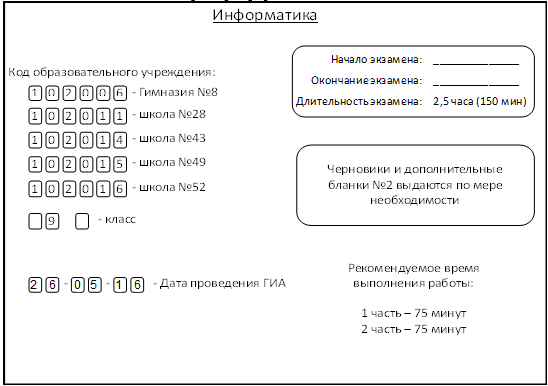 1. Размещение экзаменуемых в аудиторииОтветственный организатор при входе участников ОГЭ в аудиторию должен сверить данные документа, удостоверяющего личность участника ОГЭ, с данными в форме ППЭ-05-02 «Протокол проведения ОГЖ в ППЭ». В случае расхождения персональных данных участника ОГЭ в документе, удостоверяющем личность, с данными в форме ППЭ-05-02 «Ведомость учета участников и ЭМ, в аудитории ППЭ» ответственный организатор заполняет форму ППЭ 12-02 «Ведомость коррекции персональных данных участников ОГЭ в аудитории».Первая часть инструктажа (начало проведения с 9.50):Пожалуйста, займите места за партами в соответствии с определенным для вас номером. Садитесь с левой стороны /с правой стороны / по центру ряда (выбрать одно) друг за другом.Уважаемые участники экзамена! Сегодня вы сдаете экзамен по информатике в форме основного государственного экзамена.Основной государственный экзамен – это лишь одно из жизненных испытаний, которое вам предстоит пройти. Будьте уверены: каждому по силам сдать ОГЭ. Все задания составлены на основе школьной программы. Поэтому каждый из вас может успешно сдать экзамен.Во время проведения экзамена вы должны соблюдать порядок проведения ОГЭ. В день проведения экзамена (в период с момента входа в ППЭ и до окончания экзамена) запрещается: - иметь при себе средства связи, электронно-вычислительную технику, фото-, аудио- и видеоаппаратуру, справочные материалы, письменные заметки и иные средства хранения и передачи информации;- выносить из аудиторий и ППЭ черновики, экзаменационные материалы на бумажном или электронном носителях, фотографировать экзаменационные материалы;- пользоваться справочными материалами, кроме тех, которые указаны в тексте КИМ;- переписывать задания из КИМ в черновики (при необходимости можно делать заметки в КИМ);- перемещаться по ППЭ во время экзамена без сопровождения организатора.Во время проведения экзамена запрещается:- выносить из аудиторий письменные принадлежности; - разговаривать, пересаживаться, обмениваться любыми материалами и предметами.В случае нарушения указанных требований порядка проведения ОГЭ вы будете удалены с экзамена. В 2016 году на экзамене по информатике пользоваться калькулятором ЗАПРЕЩЕНО.2. Информация о получении результатов ОГЭ и подаче апелляцийВы можете подать апелляцию в установленном порядке в соответствии с положением о конфликтной комиссии Мурманской области.В случае нарушения порядка проведения экзамена работниками ППЭ или другими участниками экзамена вы имеете право подать апелляцию о нарушении установленного порядка проведения ОГЭ. Апелляция о нарушении установленного порядка проведения ОГЭ подается по окончании экзамена уполномоченному представителю ГЭК до выхода из ППЭ. Бланк апелляции можно взять у руководителя ППЭ.Ознакомиться с результатами основного государственного экзамена вы сможете в своем образовательном учреждении. Примерная дата объявления результатов – 8-10 дней с даты проведения экзамена. День официального опубликования результатов ОГЭ по каждому предмету утверждается приказом Министерства образования и науки Мурманской области и публикуется на сайте gia.edunord.ru. Вы можете посмотреть свои результаты и изображения своих бланков на едином портале государственных услуг (gosuslugi.ru) или на региональном портале государственных услуг (51gosuslugi.ru). После получения результатов ОГЭ вы сможете подать апелляцию о несогласии с выставленными баллами. Апелляция подается в течение двух рабочих дней после официального дня объявления результатов ОГЭ. Апелляция подается в образовательную организацию, в которой вы были допущены к экзамену, или непосредственно в конфликтную комиссию. Бланк апелляции можно взять у руководителя своей школы или на сайте gia.edunord.ru. Апелляция по вопросам содержания и структуры экзаменационных материалов по учебным предметам, а также по вопросам, связанным с нарушением участником ОГЭ требований Порядка или неправильным оформлением экзаменационной работы, не рассматривается. Обращаем внимание, что во время экзамена по информатике на вашем рабочем столе, помимо экзаменационных материалов, могут находиться только:- черная гелевая или капиллярная ручка;- документ, удостоверяющий личность;- черновики со штампом школы на базе, которой расположен ППЭ;- лекарства и питание (при необходимости);- специальные технические средства (для обучающихся с ОВЗ, детей- инвалидов, инвалидов).3. Вскрытие спецпакетовВторая часть инструктажа (начало проведения не ранее 10.00):Организатор обращает внимание участников ОГЭ на доставочный пакет с экзаменационными материалами.Экзаменационные материалы в аудиторию поступили в доставочном пакете. Упаковка пакета не нарушена.(Организатор должен продемонстрировать экзаменуемым доставочный спецпакет, акцентируя их внимание на его целостности.  Продемонстрировав целостность пакета с экзаменационными материалами необходимо вскрыть его не ранее 10.00 по местному времени, используя ножницы.Затем надо зафиксировать дату и время вскрытия в форме ППЭ-05-02 «Протокол проведения ОГЭ в аудитории».)В пакете находятся индивидуальные комплекты с экзаменационными материалами, которые сейчас будут вам выданы. (организатор раздает участникам ИК).Проверьте целостность своего индивидуального комплекта. Осторожно вскройте пакет, отрывая клапан (справа налево) по линии перфорации. (организатор показывает место перфорации на конверте).До начала работы с бланками ОГЭ проверьте комплектацию выданных экзаменационных материалов.  В индивидуальном комплекте находятся: - Бланк ответов № 1; - Бланк ответов № 2;- КИМ.Проверьте, чтобы номер варианта, напечатанный на бланках ответов №1 и №2, а также в КИМе, был одинаковым. Теперь проверьте, чтобы номер КИМа, напечатанный на бланках ответов №1 и №2, а также в КИМе, был одинаковым. Если в вашем экзаменационном комплекте номер варианта или номер КИМ не совпадают в бланках ответов № 1, № 2 и КИМ, а также если какие-то материалы отсутствуют или содержатся в большем количестве, сразу обратитесь к организатору для замены всего пакета.Сделать паузу для проверки участниками целостности ИКПри обнаружении лишних (нехватки) бланков, типографских дефектов необходимо заменить полностью индивидуальный комплект. (Факт замены фиксируется в форме ППЭ-05-02 «Протокол проведения ОГЭ в аудитории». Замена может производиться из неиспользованных ИК участников ОГЭ в аудиториях или из резервного доставочного пакета в присутствии уполномоченного ГЭК. Для замены ИК обратиться к руководителю ППЭ через организатора вне аудитории и получить ИК из резервного доставочного спецпакета).4. Заполнение бланков ответовПомните, что ошибки и исправления, допущенные вами в бланках, не являются основанием для их замены. (Инструктаж по заполнению регистрационной части бланка № 1 необходимо проводить наглядно. Все необходимые записи должны быть сделаны на классной доске.)4.1. Бланк № 1Приступаем к заполнению регистрационных полей Бланка № 1.Возьмите, пожалуйста, бланк № 1. Сейчас вы будете в соответствии с нашими указаниями заполнять верхнюю часть этого бланка. Свободные белые клетки мы будем называть полями. Обратите внимание на образец написания букв и цифр на бланке, который находится в его верхней части. Помните, что в одном поле можно написать только одну букву или цифру. Писать надо начинать с первого поля. Вы можете пользоваться гелевой или капиллярной ручкой только черного цвета. Если у вас нет такой ручки, обратитесь к нам.Первым мы заполняем код образовательной организации - это шесть полей. В них пишем	______. (Коды ОО с расшифровкой названий должны быть записаны на доске до начала экзамена)Далее номер класса - два поля и буква класса - одно поле. В них пишем номер и букву класса, в котором обучались. Если у вашего класса нет буквы – запишите только цифры. Если букв больше чем одна – запишите номер класса и первую букву.Далее Код пункта проведения экзамена - четыре поля, в них пишем ______ и номер аудитории - четыре поля, в них пишем ______. Часть бланка № 1, где указываются ваши фамилия, имя и отчество, вы должны заполнить самостоятельно. В первой строке вы пишете свою фамилию. Во второй строке – свое имя. В третьей – отчество. Пишите полностью, без сокращений, в именительном падеже.
В области бланка «Документ» вы пишете серию и номер своего паспорта. Обращаем внимание, что первые 4 цифры российского паспорта — это серия, а оставшиеся 6 – номер. Справа вы ставите крестик в соответствующем поле «Пол», «Ж» - женский или «М» - мужской.В поле для подписи участника ГИА поставьте свою подпись. Обратите внимание, что этим вы подтверждаете знакомство и согласие с правилами проведения государственной итоговой аттестации, а также соответствие номера варианта, напечатанного в КИМе, и номера варианта, записанного в бланке. (В случае если участник ОГЭ отказывается ставить личную подпись в бланке регистрации, организатор в аудитории ставит в бланке регистрации свою подпись).4.2. Бланк ответов № 2Приступаем к заполнению регистрационных полей Бланка ответов № 2. Бланк предназначен для записи развернутых ответов на задания в свободной форме.Перепишите значения полей «регион», «код предмета», «название предмета», «номер варианта», «номер КИМ» из Бланка ответов № 1.Служебное поле «Резерв-3» заполнять не нужно.Ниже регистрационной части расположена область для развернутых ответов на задания в свободной форме - заданий части 2. В течение экзамена организаторы обязаны проверить:– соответствие данных паспортов экзаменуемых (ФИО, серия и номер документа) данным, занесенным в регистрационную часть бланка №1; – правильность заполнения всех кодов и названий предмета в банке № 1 и бланке № 2.  – какой ручкой вносит записи в бланки ответов участник ОГЭ (допускается только черная гелевая или капиллярная ручка).5. Работа над ответами на задания экзаменационной работыНапоминаем основные правила по заполнению бланков ответов.При выполнении заданий внимательно читайте инструкции к заданиям, указанные у вас в КИМ. Записывайте ответы, начиная с первой клетки, в соответствии с этими инструкциями.При выполнении заданий c кратким ответом записывайте ответ справа от номера соответствующего задания.Вы можете заменить ошибочный ответ.Для этого в поле «Замена ошибочных ответов» следует внести номер задания, ответ на который надо исправить, а в строку записать новое значение верного ответа на указанное задание.Обращаем ваше внимание, на Бланке ответа № 1 и Бланке ответов № 2 запрещается делать какие-либо записи и пометки, не относящиеся к ответам на задания, в том числе информацию о личности участника ОГЭ. Вы можете делать пометки в черновиках и КИМ. Также обращаем ваше внимание на то, что ответы, записанные в черновиках и КИМ, не проверяются.По всем вопросам, связанным с проведением экзамена (за исключением вопросов по содержанию КИМ), вы можете обращаться к нам. В случае необходимости выхода из аудитории оставьте ваши экзаменационные материалы и черновики на своем рабочем столе. Организатор проверит комплектность оставленных вами экзаменационных материалов и черновиков, после чего вы сможете выйти из аудитории. На территории пункта вас будет сопровождать организатор. В случае плохого самочувствия незамедлительно обращайтесь к нам. В пункте присутствует медицинский работник. Напоминаем, что по состоянию здоровья и по заключению медицинского работника, присутствующего в данном пункте, вы можете досрочно завершить экзамен и прийти на пересдачу.Пожалуйста, положите ваши паспорта в раскрытом виде на край парты рядом с
бланками ответов. Пожалуйста, не закрывайте паспорта, так как во время экзамена мы проверим правильность занесения паспортных данных в бланк регистрации.На выполнение экзаменационной работы по информатике отводится 2 часа 30 минут (150 минут).Экзаменационная работа состоит из двух частей, включающих в себя 20 заданий. Часть 1 содержит 18 заданий с кратким ответом, часть 2 содержит 2 задания, которые необходимо выполнить на компьютере.К выполнению заданий части 2 можно перейти только сдав выполненные задания части 1 экзаменационной работы. Вы можете самостоятельно определять время, которое отводите на выполнение заданий части 1, но рекомендуемое время – 1 час 15 минут (75 минут) и на выполнение заданий части 2 также 1 час 15 минут (75 минут).При выполнении заданий части 1 нельзя пользоваться компьютером, калькулятором, справочной литературой.После того как вы закончите выполнение 1 части – сдайте нам бланк ответов №1 и мы проводим вас к компьютеру для выполнения 2 части работы.Если вы закончили выполнение всей работы до окончания экзамена, вы можете сдать все экзаменационные материалы, бланки ответов и черновики организатору и покинуть аудиторию.Инструктаж закончен. Перед началом выполнения экзаменационной работы, пожалуйста, успокойтесь, сосредоточьтесь, внимательно прочитайте инструкцию к заданиям и сами задания. Желаем вам удачи!Не забывайте переносить ответы из черновика и КИМ в бланки ответов черной гелевой или капиллярной ручкой.Вы можете приступать к выполнению заданий.Итак, если у вас нет вопросов, то мы готовы начать экзамен. Отсчет времени экзамена начинается с этого момента. Отложите КИМ и все бланки на край стола.Начало выполнения экзаменационной работы: (объявить время начала)Окончание выполнения экзаменационной работы: (указать время)Запишите на доске время начала и окончания выполнения экзаменационной работы. Время, отведенное на инструктаж и заполнение регистрационных частей бланков ОГЭ, в общее время выполнения экзаменационной работы не включается.6. Действия организаторов в течение экзаменаВ течение экзамена пройти по рядам и проверить соответствие данных паспортов экзаменуемых данным, занесенным в бланк № 1 (фамилия, имя, отчество, класс, серия и номер документа), а также правильность заполнения всех кодов в бланках №1, №2 (код образовательного учреждения, код пункта проведения), какой ручкой вносит записи в бланки ответов участник экзамена (допускается только черная гелевая или капиллярная ручка).В случае обнаружения ошибок в ФИО и паспортных данных участников заполнить ведомость коррекции персональных данных участников ГИА в аудитории (Форма ППЭ 12-02).По требованию экзаменуемого выдавать дополнительные черновики. Количество черновиков не ограничено.	 Следить за порядком в аудитории и отвечать на вопросы экзаменуемых (не связанные с содержанием КИМов).	При выходе из аудитории обучающийся должен оставить КИМ, бланки ответов, черновики на своем столе. Выход из аудитории допускается строго по одному человеку. При установлении факта наличия у участника ОГЭ средств связи и электронно-вычислительной техники во время проведения экзамена или иного нарушения ими установленного порядка проведения экзамена, такой участник удаляется с экзамена. В этом случае совместно с уполномоченным ГЭК, руководителем ППЭ должен:– заполнить форму ППЭ-21 «Акт об удалении участника с экзамена»:	В Акте об удалении участника при указании причины удаления необходимо указать причину и точное время удаления участника. К Акту должны быть приложены:служебная записка на имя руководителя ППЭ о выявленном нарушении (составляет работник, выявивший нарушение);объяснительная участника экзамена, допустившего нарушение порядка проведения экзамена;  	– поставить соответствующую отметку в поле «Удален с экзамена в связи с нарушением порядка» в нижней части бланка ответов № 1 удаленного участника ОГЭ;	– внести соответствующую запись в форму ППЭ-05-02 «Протокол проведения ОГЭ в аудитории». В случае если участник ОГЭ по состоянию здоровья или другим объективным причинам не может завершить выполнение экзаменационной работы, он может покинуть аудиторию, при этом организатор должен пригласить медицинского работника и члена ГЭК:– совместно с уполномоченным ГЭК, руководителем ППЭ заполнить форму ППЭ-22 «Акт о досрочном завершении экзамена по объективным причинам»; – поставить соответствующую отметку в поле «Не закончил экзамен по уважительной причине» в нижней части бланка ответов № 1 участника ОГЭ, который не может завершить экзамен по объективным причинам;– внести соответствующую запись в форму ППЭ-05-02 «Протокол проведения ОГЭ в аудитории».Фиксировать в докладной записке замечания экзаменуемых об опечатках, неточностях или ошибках в КИМах. Докладную записку для фиксации замечаний можно получить у руководителя пункта проведения экзамена.Спустя 1 час и 05 минут (65 минут) после начала экзамена сделать объявление, что время для работы над заданиями 1 части заканчивается и через 10 минут рекомендуется переходить к выполнению практической части.Спустя 1 час и 15 минут (75 минут) после начала экзамена сделать объявление, что время для работы над заданиями 1 части закончилось и рекомендуется переходить к выполнению практической части.За 30 минут до окончания экзамена сделать объявление о том, что до конца экзамена осталось 30 минут:До окончания экзамена осталось 30 минут. Не забывайте переносить ответы из текста работы и черновика в бланки ответов.За 15 минут до окончания экзамена:– пересчитать лишние ИК в аудитории; – отметить в форме ППЭ-05-02 «Ведомость учета участников и экзаменационных материалов в аудитории ППЭ» факты неявки на экзамен участников ОГЭ.За 5 минут до окончания экзамена сделать объявление о том, что до конца экзамена осталось 5 минут:До окончания экзамена осталось 5 минут.По истечении времени экзамена объявить о завершении экзамена и попросить все материалы положить на дальний край рабочего стола (при этом все оставшиеся экзаменуемые должны оставаться на своих местах):Экзамен окончен. Положите на край стола свои бланки.Самостоятельно собрать со столов экзаменуемых материалы (КИМы, черновики, бланки ответов № 1, № 2), проверяя:правильность заполнения всех полей в бланках; запись номера КИМ  в поле для ответов бланка ответов №2;наличие подписи в соответствующем поле в бланке №1;заполнение всех регистрационных полей в бланке № 2.Сформировать на столе 4 стопки экзаменационных материалов:1. Стопка бланков № 1. Необходимо соблюдать ориентацию бланков (верх-низ, лицевая – оборотная сторона). 2. Стопка бланков № 2. 3. Стопка КИМов.4. Стопка черновиков.В присутствии оставшихся экзаменуемых пересчитать бланки № 1, бланки № 2, заполнить сопроводительные бланки (форма 11-ППЭ) для каждого типа бланков и наклеить их на конверты.Использованные КИМы, черновики, испорченные и имеющие полиграфические дефекты материалы также необходимо пересчитать, заполнить сопроводительные бланки (форма 11-ППЭ) и запечатать в бумажные пакеты (или другой упаковочный материал). Сопроводительные бланки должны быть наклеены на пакет сверху.Закончить оформление протокола проведения ОГЭ в аудитории (формы 05-2 ППЭ, 12-2 ППЭ).Сдать все собранные материалы и протоколы руководителю ППЭ:_______________________________Сценарий действий организатора в аудитории, проводящего основной государственный экзамен по литературе в аудитории пункта проведения экзамена Сценарий поможет организаторам в аудитории на основном государственном экзамене (далее – ОГЭ) рационально организовать общение с экзаменуемыми с момента их размещения в аудитории и до конца экзамена.Сценарий четко прописывает обязательный порядок действий организаторов в аудитории пункта проведения экзамена (далее – ППЭ), а также дословный инструктаж экзаменуемых в аудитории.В тексте «Сценария» действия организаторов выделены курсивом.Обычным шрифтом набран текст, который организатор обязан произнести в аудитории.Исключать какие-либо пункты сценария, а также игнорировать, изменять или сокращать текст, который необходимо произнести в аудитории, категорически ЗАПРЕЩАЕТСЯ! Жирным шрифтом выделены слова, на которые необходимо обратить особое внимание.Не позднее 08.45 организатор должен пройти в свою аудиторию и выполнить следующие действия:– проверить оформление доски (см. рисунок);– вывесить у входа в аудиторию один экземпляр формы ППЭ-05-01 «Список участников в аудитории ППЭ»;– раздать на рабочие места участников ОГЭ черновики со штампом образовательной организации, на базе которой расположен ППЭ, (минимальное количество – два листа) на каждого участника ОГЭ.Пример оформления доски: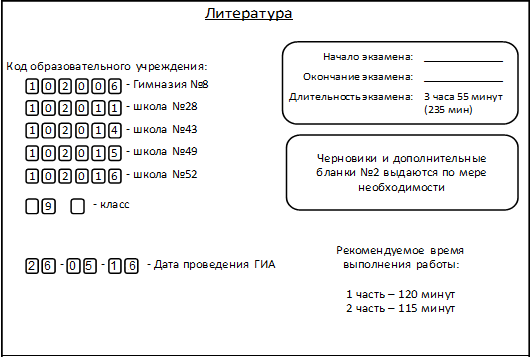 1. Размещение экзаменуемых в аудиторииОтветственный организатор при входе участников ОГЭ в аудиторию должен сверить данные документа, удостоверяющего личность участника ОГЭ, с данными в форме ППЭ-05-02 «Протокол проведения ОГЭ в аудитории». В случае расхождения персональных данных участника ОГЭ в документе, удостоверяющем личность, с данными в форме ППЭ-05-02 «Протокол проведения ОГЭ в аудитории» ответственный организатор заполняет форму ППЭ 12-02 «Ведомость коррекции персональных данных участников ОГЭ в аудитории».Первая часть инструктажа (начало проведения с 9.50):Пожалуйста, займите места за партами в соответствии с определенным для вас номером. Садитесь с левой стороны /с правой стороны / по центру ряда (выбрать одно) друг за другом.Уважаемые участники экзамена! Сегодня вы сдаете экзамен по русскому языку в форме основного государственного экзамена.Основной государственный экзамен – это лишь одно из жизненных испытаний, которое вам предстоит пройти. Будьте уверены: каждому по силам сдать ОГЭ. Все задания составлены на основе школьной программы. Поэтому каждый из вас может успешно сдать экзамен.Во время проведения экзамена вы должны соблюдать порядок проведения ОГЭ. В день проведения экзамена (в период с момента входа в ППЭ и до окончания экзамена) запрещается: - иметь при себе средства связи, электронно-вычислительную технику, фото-, аудио- и видеоаппаратуру, справочные материалы, письменные заметки и иные средства хранения и передачи информации;- выносить из аудиторий и ППЭ черновики, экзаменационные материалы на бумажном или электронном носителях, фотографировать экзаменационные материалы;- пользоваться справочными материалами, кроме тех, которые указаны в тексте КИМ;- переписывать задания из КИМ в черновики (при необходимости можно делать заметки в КИМ);- перемещаться по ППЭ во время экзамена без сопровождения организатора.Во время проведения экзамена запрещается:- выносить из аудиторий письменные принадлежности; - разговаривать, пересаживаться, обмениваться любыми материалами и предметами.В случае нарушения указанных требований порядка проведения ОГЭ вы будете удалены с экзамена. В 2016 году на экзамене по литературе обучающийся имеет право пользоваться полными текстами художественных произведений, а также сборниками лирики. Художественные тексты не предоставляются индивидуально каждому экзаменуемому. Экзаменуемые по мере необходимости работают с текстами за отдельными столами, на которых данные тексты размещены.2. Информация о получении результатов ОГЭ и подаче апелляцийВы можете подать апелляцию в установленном порядке в соответствии с положением о конфликтной комиссии Мурманской области.В случае нарушения порядка проведения экзамена работниками ППЭ или другими участниками экзамена вы имеете право подать апелляцию о нарушении установленного порядка проведения ОГЭ. Апелляция о нарушении установленного порядка проведения ОГЭ подается по окончании экзамена уполномоченному представителю ГЭК до выхода из ППЭ. Бланк апелляции можно взять у руководителя ППЭ.Ознакомиться с результатами основного государственного экзамена вы сможете в своем образовательном учреждении. Примерная дата объявления результатов – 8-10 дней с даты проведения экзамена. День официального опубликования результатов ОГЭ по каждому предмету утверждается приказом Министерства образования и науки Мурманской области и публикуется на сайте gia.edunord.ru. Вы можете посмотреть свои результаты и изображения своих бланков на едином портале государственных услуг (gosuslugi.ru) или на региональном портале государственных услуг (51gosuslugi.ru). После получения результатов ОГЭ вы сможете подать апелляцию о несогласии с выставленными баллами. Апелляция подается в течение двух рабочих дней после официального дня объявления результатов ОГЭ. Апелляция подается в образовательную организацию, в которой вы были допущены к экзамену, или непосредственно в конфликтную комиссию. Бланк апелляции можно взять у руководителя своей школы или на сайте gia.edunord.ru. Апелляция по вопросам содержания и структуры экзаменационных материалов по учебным предметам, а также по вопросам, связанным с нарушением участником ОГЭ требований Порядка или неправильным оформлением экзаменационной работы, не рассматривается. Обращаем внимание, что во время экзамена по литературе на вашем рабочем столе, помимо экзаменационных материалов, могут находиться только:- черная гелевая или капиллярная ручка;- документ, удостоверяющий личность;- черновики со штампом школы на базе, которой расположен ППЭ;- лекарства и питание (при необходимости);- специальные технические средства (для обучающихся с ОВЗ, детей- инвалидов, инвалидов).3. Вскрытие спецпакетовВторая часть инструктажа (начало проведения не ранее 10.00):Организатор обращает внимание участников ОГЭ на доставочный пакет с экзаменационными материалами.Экзаменационные материалы в аудиторию поступили в доставочном пакете. Упаковка пакета не нарушена.(Организатор должен продемонстрировать экзаменуемым доставочный спецпакет, акцентируя их внимание на его целостности.  Продемонстрировав целостность пакета с экзаменационными материалами необходимо вскрыть его не ранее 10.00 по местному времени, используя ножницы.Затем надо зафиксировать дату и время вскрытия в форме ППЭ-05-02 «Протокол проведения ОГЭ в аудитории».)В пакете находятся индивидуальные комплекты с экзаменационными материалами, которые сейчас будут вам выданы. (организатор раздает участникам ИК).Проверьте целостность своего индивидуального комплекта. Осторожно вскройте пакет, отрывая клапан (справа налево) по линии перфорации. (организатор показывает место перфорации на конверте).До начала работы с бланками ОГЭ проверьте комплектацию выданных экзаменационных материалов.  В индивидуальном комплекте находятся: - Бланк ответов № 1; - Бланк ответов № 2;- КИМ.Проверьте, чтобы номер варианта, напечатанный на бланках ответов №1 и №2, а также в КИМе, был одинаковым. Теперь проверьте, чтобы номер КИМа, напечатанный на бланках ответов №1 и №2, а также в КИМе, был одинаковым. Если в вашем экзаменационном комплекте номер варианта или номер КИМ не совпадают в бланках ответов № 1, № 2 и КИМ, а также если какие-то материалы отсутствуют или содержатся в большем количестве, сразу обратитесь к организатору для замены всего пакета.Сделать паузу для проверки участниками целостности ИКПри обнаружении лишних (нехватки) бланков, типографских дефектов необходимо заменить полностью индивидуальный комплект. (Факт замены фиксируется в форме ППЭ-05-02 «Протокол проведения ОГЭ в аудитории». Замена может производиться из неиспользованных ИК участников ОГЭ в аудиториях или из резервного доставочного пакета в присутствии уполномоченного ГЭК. Для замены ИК обратиться к руководителю ППЭ через организатора вне аудитории и получить ИК из резервного доставочного спецпакета).4. Заполнение бланков ответовПомните, что ошибки и исправления, допущенные вами в бланках, не являются основанием для их замены. (Инструктаж по заполнению регистрационной части бланка № 1 необходимо проводить наглядно. Все необходимые записи должны быть сделаны на классной доске.)4.1. Бланк № 1Приступаем к заполнению регистрационных полей Бланка № 1.Возьмите, пожалуйста, бланк № 1. Сейчас вы будете в соответствии с нашими указаниями заполнять верхнюю часть этого бланка. Свободные белые клетки мы будем называть полями. Обратите внимание на образец написания букв и цифр на бланке, который находится в его верхней части. Помните, что в одном поле можно написать только одну букву или цифру. Писать надо начинать с первого поля. Вы можете пользоваться гелевой или капиллярной ручкой только черного цвета. Если у вас нет такой ручки, обратитесь к нам.Первым мы заполняем код образовательной организации - это шесть полей. В них пишем	______. (Коды ОО с расшифровкой названий должны быть записаны на доске до начала экзамена)Далее номер класса - два поля и буква класса - одно поле. В них пишем номер и букву класса, в котором обучались. Если у вашего класса нет буквы – запишите только цифры. Если букв больше чем одна – запишите номер класса и первую букву.Далее Код пункта проведения экзамена - четыре поля, в них пишем ______ и номер аудитории - четыре поля, в них пишем ______. Часть бланка № 1, где указываются ваши фамилия, имя и отчество, вы должны заполнить самостоятельно. В первой строке вы пишете свою фамилию. Во второй строке – свое имя. В третьей – отчество. Пишите полностью, без сокращений, в именительном падеже.
В области бланка «Документ» вы пишете серию и номер своего паспорта. Обращаем внимание, что первые 4 цифры российского паспорта — это серия, а оставшиеся 6 – номер. Справа вы ставите крестик в соответствующем поле «Пол», «Ж» - женский или «М» - мужской.В поле для подписи участника ГИА поставьте свою подпись. Обратите внимание, что этим вы подтверждаете знакомство и согласие с правилами проведения государственной итоговой аттестации, а также соответствие номера варианта, напечатанного в КИМе, и номера варианта, записанного в бланке. (В случае если участник ОГЭ отказывается ставить личную подпись в бланке регистрации, организатор в аудитории ставит в бланке регистрации свою подпись).4.2. Бланк ответов № 2Приступаем к заполнению регистрационных полей Бланка ответов № 2.Бланк предназначен для записи развернутых ответов на задания в свободной форме.Перепишите значения полей «регион», «код предмета», «название предмета», «номер варианта», «номер КИМ» из Бланка ответов № 1.Служебное поле «Резерв-3» заполнять не нужно.Ниже регистрационной части расположена область для развернутых ответов на задания в свободной форме - заданий части 2. Если у вас не хватило места для ответа на лицевой стороне бланка, вы можете продолжить записи на обратной стороне бланка, сделав внизу лицевой стороны запись: «Смотри на обороте». Если вам не хватило одного бланка №2, вы можете взять у нас дополнительный бланк №2, на котором также можно использовать обе стороны. При этом в конце второй стороны бланка №2 вы должны сделать надпись «Смотри доп. бланк».(Заранее делать пометки внизу бланков № 2 «Смотри доп. бланк» категорически запрещено.)Если вам не хватает места и на дополнительном бланке, вы можете использовать несколько дополнительных бланков № 2. Помните, что дополнительный бланк дается по требованию и только в случае, если у вас использован основной бланк ответов № 2. В течение экзамена организаторы обязаны проверить:– соответствие данных паспортов экзаменуемых (ФИО, серия и номер документа) данным, занесенным в регистрационную часть бланка №1; – правильность заполнения всех кодов и названий предмета в банке № 1 и бланке № 2.  – какой ручкой вносит записи в бланки ответов участник ОГЭ (допускается только черная гелевая или капиллярная ручка).5. Работа над ответами на задания экзаменационной работыОбращаем ваше внимание, на Бланке ответа № 1 и Бланке ответов № 2 запрещается делать какие-либо записи и пометки, не относящиеся к ответам на задания, в том числе информацию о личности участника ОГЭ. Вы можете делать пометки в черновиках и КИМ. Также обращаем ваше внимание на то, что ответы, записанные в черновиках и КИМ, не проверяются.По всем вопросам, связанным с проведением экзамена (за исключением вопросов по содержанию КИМ), вы можете обращаться к нам. В случае необходимости выхода из аудитории оставьте ваши экзаменационные материалы и черновики на своем рабочем столе. Организатор проверит комплектность оставленных вами экзаменационных материалов и черновиков, после чего вы сможете выйти из аудитории. На территории пункта вас будет сопровождать организатор. В случае плохого самочувствия незамедлительно обращайтесь к нам. В пункте присутствует медицинский работник. Напоминаем, что по состоянию здоровья и по заключению медицинского работника, присутствующего в данном пункте, вы можете досрочно завершить экзамен и прийти на пересдачу.Пожалуйста, положите ваши паспорта в раскрытом виде на край парты рядом с
бланками ответов. Пожалуйста, не закрывайте паспорта, так как во время экзамена мы проверим правильность занесения паспортных данных в бланк регистрации.Продолжительность экзамена составляет 3 часа 55 минут (235 минут).Работа состоит из двух частей: в первой части работы вам надо сделать анализ художественного произведения. Обратите внимание, вам необходимо выбрать ОДИН из двух вариантов: или анализ фрагмента эпического (или драматического, или лироэпического) произведения, второй – анализ лирического стихотворения (или басни). Запомните: экзаменационная работа не предусматривает выполнение обоих вариантов. Вторая часть работы содержит 4 темы сочинений, требующие развёрнутого письменного рассуждения. Выберите ОДНУ из предложенных вам тем и напишите сочинение объёмом не менее 200 слов, аргументируя свои рассуждения и ссылаясь на текст художественного произведения (если объём сочинения менее 150 слов, то оно оценивается 0 баллов).Мы рекомендуем потратить на выполнение 1 части 2 часа (120 минут) и на выполнение 2 части работы – 1 час 55 минут (115 минут).Если вы закончили выполнение всей работы до окончания экзамена, вы можете сдать все экзаменационные материалы, бланки ответов и черновики организатору и покинуть аудиторию.Инструктаж закончен. Перед началом выполнения экзаменационной работы, пожалуйста, успокойтесь, сосредоточьтесь, внимательно прочитайте инструкцию к заданиям и сами задания. Желаем вам удачи!Не забывайте переносить ответы из черновика и КИМ в бланки ответов черной гелевой или капиллярной ручкой.Вы можете приступать к выполнению заданий.Итак, если у вас нет вопросов, то мы готовы начать экзамен. Отсчет времени экзамена начинается с этого момента. Отложите КИМ и все бланки на край стола.Начало выполнения экзаменационной работы: (объявить время начала)Окончание выполнения экзаменационной работы: (указать время)Запишите на доске время начала и окончания выполнения экзаменационной работы. Время, отведенное на инструктаж и заполнение регистрационных частей бланков ОГЭ, в общее время выполнения экзаменационной работы не включается.6. Действия организаторов в течение экзаменаВ течение экзамена пройти по рядам и проверить соответствие данных паспортов экзаменуемых данным, занесенным в бланк № 1 (фамилия, имя, отчество, класс, серия и номер документа), а также правильность заполнения всех кодов в бланках №1, №2 (код образовательного учреждения, код пункта проведения), какой ручкой вносит записи в бланки ответов участник экзамена (допускается только черная гелевая или капиллярная ручка).В случае обнаружения ошибок в ФИО и паспортных данных участников заполнить ведомость коррекции персональных данных участников ГИА в аудитории (Форма ППЭ 12-02).По требованию экзаменуемого выдавать дополнительные черновики. Количество черновиков не ограничено.По требованию экзаменуемого выдавать дополнительные бланки № 2. При этом, взяв 1 (один) дополнительный бланк № 2, подойти к экзаменуемому и:удостовериться, что основной бланк № 2 (и ранее выданные доп. бланки «2») заполнены с лицевой и оборотной стороны;удостовериться, что на ранее выданных бланках внизу сделаны записи «Смотри на обороте» и «Смотри доп. бланк»;вписать на дополнительном бланке №2 в поле «Номер варианта» номер варианта участника, напечатанный в КИМе, в поле «номер КИМ» - номер КИМа, а также поставить номер листа (бланк «2» считается листом № 1; первый дополнительный бланк № 2 у обучающегося – лист № 2; второй дополнительный – лист № 3 и т.д.;).	 Следить за порядком в аудитории и отвечать на вопросы экзаменуемых (не связанные с содержанием КИМов).	При выходе из аудитории обучающийся должен оставить КИМ, бланки ответов, черновики на своем столе. Выход из аудитории допускается строго по одному человеку. При установлении факта наличия у участника ОГЭ средств связи и электронно-вычислительной техники во время проведения экзамена или иного нарушения ими установленного порядка проведения экзамена, такой участник удаляется с экзамена. В этом случае совместно с уполномоченным ГЭК, руководителем ППЭ должен:– заполнить форму ППЭ-21 «Акт об удалении участника с экзамена»:	В Акте об удалении участника при указании причины удаления необходимо указать причину и точное время удаления участника. К Акту должны быть приложены:служебная записка на имя руководителя ППЭ о выявленном нарушении (составляет работник, выявивший нарушение);объяснительная участника экзамена, допустившего нарушение порядка проведения экзамена;  	– поставить соответствующую отметку в поле «Удален с экзамена в связи с нарушением порядка» в нижней части бланка ответов № 1 удаленного участника ОГЭ;	– внести соответствующую запись в форму ППЭ-05-02 «Протокол проведения ОГЭ в аудитории». В случае если участник ОГЭ по состоянию здоровья или другим объективным причинам не может завершить выполнение экзаменационной работы, он может покинуть аудиторию, при этом организатор должен пригласить медицинского работника и члена ГЭК:– совместно с уполномоченным ГЭК, руководителем ППЭ заполнить форму ППЭ-22 «Акт о досрочном завершении экзамена по объективным причинам»; – поставить соответствующую отметку в поле «Не закончил экзамен по уважительной причине» в нижней части бланка ответов № 1 участника ОГЭ, который не может завершить экзамен по объективным причинам;– внести соответствующую запись в форму ППЭ-05-02 «Протокол проведения ОГЭ в аудитории».Фиксировать в докладной записке замечания экзаменуемых об опечатках, неточностях или ошибках в КИМах. Докладную записку для фиксации замечаний можно получить у руководителя пункта проведения экзамена.За 30 минут до окончания экзамена сделать объявление о том, что до конца экзамена осталось 30 минут:До окончания экзамена осталось 30 минут. Не забывайте переносить ответы из текста работы и черновика в бланки ответов.За 15 минут до окончания экзамена:– пересчитать лишние ИК в аудитории; – отметить в форме ППЭ-05-02 «Ведомость учета участников и экзаменационных материалов в аудитории ППЭ» факты неявки на экзамен участников ОГЭ.За 5 минут до окончания экзамена сделать объявление о том, что до конца экзамена осталось 5 минут:До окончания экзамена осталось 5 минут.По истечении времени экзамена объявить о завершении экзамена и попросить все материалы положить на дальний край рабочего стола (при этом все оставшиеся экзаменуемые должны оставаться на своих местах):Экзамен окончен. Положите на край стола свои бланки.Самостоятельно собрать со столов экзаменуемых материалы (КИМы, черновики, бланки ответов № 1, № 2, доп. бланки № 2), проверяя:правильность заполнения всех полей в бланках; указание номера варианта и номера КИМа  в дополнительном бланке ответов №2;наличие подписи в соответствующем поле в бланке №1;заполнение всех регистрационных полей в бланке № 2, даже если экзаменуемый не приступал к решению заданий;и ставя при этом в бланке ответов № 2, доп. бланке №2 прочерк «Z» на полях бланка, предназначенных для записи ответов в свободной форме, но оставшихся незаполненными (свободными от записей экзаменуемого).Сформировать на столе 4 стопки экзаменационных материалов.1. Стопка бланков № 1. Необходимо соблюдать ориентацию бланков (верх-низ, лицевая – оборотная сторона). 2. Стопка бланков № 2, включая дополнительные бланки № 2. Необходимо соблюдать ориентацию бланков (верх-низ, лицевая – оборотная сторона) Строго соблюдать последовательность бланков: бланк № 2, его доп. бланк № 2 и т.д.3. Стопка КИМов.4. Стопка черновиков.В присутствии оставшихся экзаменуемых пересчитать бланки № 1, бланки № 2 (включая дополнительные), заполнить сопроводительные бланки (форма 11-ППЭ) для каждого типа бланков и наклеить их на конверты.Использованные КИМы, черновики, испорченные и имеющие полиграфические дефекты материалы также необходимо пересчитать, заполнить сопроводительные бланки (форма 11-ППЭ) и запечатать в бумажные пакеты (или другой упаковочный материал). Сопроводительные бланки должны быть наклеены на пакет сверху.Закончить оформление протокола проведения ОГЭ в аудитории (формы 05-02 ППЭ, 12-2 ППЭ).Сдать все собранные материалы и протоколы руководителю ППЭ:_______________________________Приложение № 4 к Инструкции по подготовке и проведению государственной итоговой аттестации по образовательным программам основного общего и среднего общего образования в пунктах проведения экзамена№ п/пНаименование материалаУпаковкаКоличество экземпляров1бланки ответов № 1 участников ОГЭвозвратный конверт с формой 11-ППЭ12бланки ответов № 2 участников ОГЭвозвратный конверт с формой 11-ППЭ13КИМвозвратный конверт с формой 11-ППЭ (КИМы обратно в файлы не вкладывать)14Черновикивозвратный конверт с формой 11-ППЭ15Форма ППЭ-05-01 «Список участников ОГЭ в аудитории ППЭ» 26Форма ППЭ-05-02 «Протокол проведения ОГЭ в аудитории»17Форма ППЭ-12-02 «Ведомость коррекции персональных данных участников ГИА в аудитории»18Неиспользованные ИКпри наличии9Брак, испорченные материалы + служебные записки к нимпри наличии10Служебные запискипри наличииПродолжительность выполнения экзаменационной работыПродолжительность выполнения экзаменационной работы участниками ОГЭ с ОВЗ, детьми-инвалидами и инвалидамиНазвание учебного предмета3 часа (180 минут)4 часа 30 минутОбществознание3 часа (180 минут)4 часа 30 минутИстория3 часа (180 минут)4 часа 30 минутБиология3 часа 55 минут                       (235 минут)5 часов 25 минутМатематика2 часа                                          (120 минут)3 часа 30 минутГеография2 часа                                          (120 минут)3 часа 30 минутХимия№ п/пНаименование материалаУпаковкаКоличество экземпляров1бланки ответов № 1 участников ОГЭвозвратный конверт с формой 11-ППЭ12бланки ответов № 2 участников ОГЭвозвратный конверт с формой 11-ППЭ13КИМвозвратный конверт с формой 11-ППЭ (КИМы обратно в файлы не вкладывать)14черновикивозвратный конверт с формой 11-ППЭ15Форма ППЭ-05-01 «Список участников ОГЭ в аудитории ППЭ» 26Форма ППЭ-05-02 «Протокол проведения ОГЭ в аудитории»17Форма ППЭ-12-02 «Ведомость коррекции персональных данных участников ГИА в аудитории»18Неиспользованные ИКпри наличии9Брак, испорченные материалы + служебные записки к нимпри наличии10Служебные запискипри наличииСамостоятельно прикрепить к бланку №2 каждого участника дополнительный бланк ответов №2, на котором указаны параметры используемого лабораторного оборудования.№ п/пНаименование материалаУпаковкаКоличество экземпляров1бланки ответов № 1 участников ОГЭвозвратный конверт с формой 11-ППЭ12бланки ответов № 2 участников ОГЭвозвратный конверт с формой 11-ППЭ13КИМвозвратный конверт с формой 11-ППЭ (КИМы обратно в файлы не вкладывать)14черновикивозвратный конверт с формой 11-ППЭ15Форма ППЭ-05-01 «Список участников ОГЭ в аудитории ППЭ» 26Форма ППЭ-05-02 «Протокол проведения ОГЭ в аудитории»17Форма ППЭ-12-02 «Ведомость коррекции персональных данных участников ГИА в аудитории»18Неиспользованные ИКпри наличии9Брак, испорченные материалы + служебные записки к нимпри наличии10Служебные запискипри наличииНапишите в области для ответов бланка №2 номер вашего КИМа из регистрационной шапки бланка.№ п/пНаименование материалаУпаковкаКоличество экземпляров1бланки ответов № 1 участников ОГЭвозвратный конверт с формой 11-ППЭ12бланки ответов № 2 участников ОГЭвозвратный конверт с формой 11-ППЭ13КИМвозвратный конверт с формой 11-ППЭ (КИМы обратно в файлы не вкладывать)14черновикивозвратный конверт с формой 11-ППЭ15Форма ППЭ-05-01 «Список участников ОГЭ в аудитории ППЭ» 26Форма ППЭ-05-02 «Протокол проведения ОГЭ в аудитории»17Форма ППЭ-12-02 «Ведомость коррекции персональных данных участников ГИА в аудитории»18Неиспользованные ИКпри наличии9Брак, испорченные материалы + служебные записки к нимпри наличии10Служебные запискипри наличии№ п/пНаименование материалаУпаковкаКоличество экземпляров1бланки ответов № 1 участников ОГЭвозвратный конверт с формой 11-ППЭ12бланки ответов № 2 участников ОГЭвозвратный конверт с формой 11-ППЭ13КИМвозвратный конверт с формой 11-ППЭ (КИМы обратно в файлы не вкладывать)14черновикивозвратный конверт с формой 11-ППЭ15Форма ППЭ-05-01 «Список участников ОГЭ в аудитории ППЭ» 26Форма ППЭ-05-02 «Протокол проведения ОГЭ в аудитории»17Форма ППЭ-12-02 «Ведомость коррекции персональных данных участников ГИА в аудитории»18Неиспользованные ИКпри наличии9Брак, испорченные материалы + служебные записки к нимпри наличии10Служебные запискипри наличии